Kounga me te mōrearea-Quality &RiskIntroductionRisk based quality approachQuality and risk system: Roles and responsibilitiesQuality improvement and risk management activitiesQuality and risk processes Quality assurance and improvement activities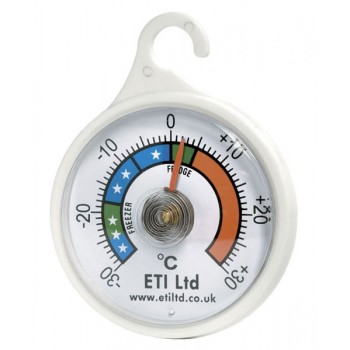 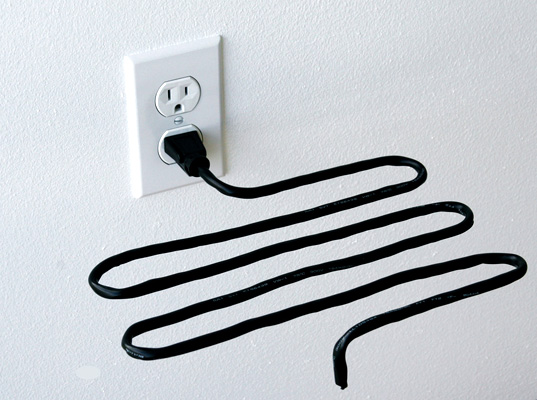 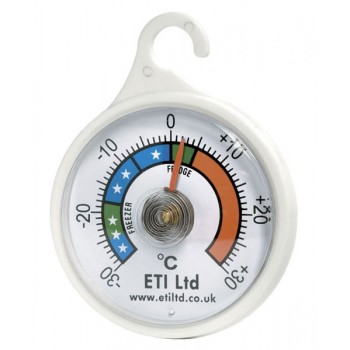 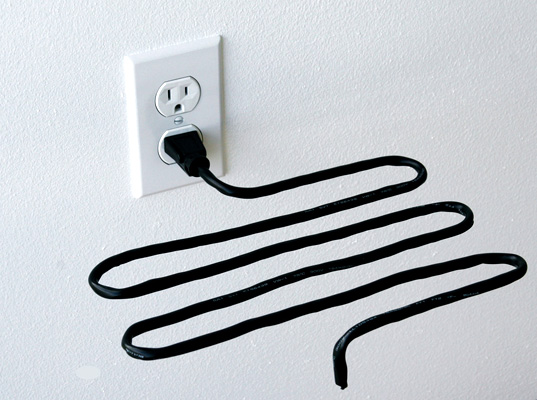 Quality Plan 2022 – 2024Organisational risk management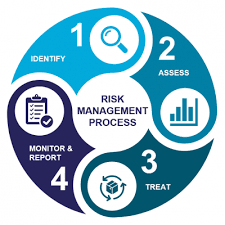 RISK MANAGEMENT PROCESSES - OVERVIEW 4E: Extreme Risk; immediate attention requiredH: High Risk; senior management attention needed M: Moderate Risk; management responsibility must be specifiedL: Low Risk; manage by routine proceduresN: Negligible; unlikely to need specific application of resources.AppendicesIntroductionIn October 2016 the Health Quality and Safety Commission New Zealand (HQSCNZ) published a comprehensive document that provides a structure for systemic quality improvement: ‘From knowledge to action - A framework for building quality and safety capability in the New Zealand health system’.This appendix is based on the Commission’s publication.The Ngā paerewa guidelines recommend that this framework is considered by health and disability service providers.Organisations might want to introduce internationally acclaimed overarching quality principles, additional to the HQSCNZ framework (for example: ISO, Kaizen, Six Sigma). Both the HQSCNZ framework and other quality systems can be integrated and can enhance each other.Current best practice is based on the principle that safe and quality service delivery happens when people engaged in health and social services, non-clinical and clinical staff, and those in management work collaboratively with a common purpose as illustrated below (Triple Aim):Domains of the New Zealand quality and safety capability framework Quality Objectives and PlansQuality improvement and safety activity schedule (examples)PolicyWe have effective and organisation-wide governance systems in place to ensure continuous quality improvement that take a risk-based approach, and these systems meet the needs of people using the services and our staff. ScopeThe systems and processes described apply to all aspects of our organisation, the people engaged with our services and staff.ReferencesAustralian Commission on Safety and Quality in Health CareHealth Quality & Safety Commission New ZealandNew Zealand LegislationInstitute for Healthcare ImprovementHe Ara Oranga : Report of the Government Inquiry into Mental Health and AddictionSocial Care Institute for ExcellenceThe Health FoundationTe PouTe Rau OraOur organisation is committed to following the quality and risk principles (adapted from WHO publications) below:Our organisation is committed to following the quality and risk principles (adapted from WHO publications) below:Quality of care: The extent to which we provide services to individuals and populations of people to improve desired social and health outcomes. To achieve this, we must provide safe, effective, timely, efficient, equitable and people-centred services. Quality of care: The extent to which we provide services to individuals and populations of people to improve desired social and health outcomes. To achieve this, we must provide safe, effective, timely, efficient, equitable and people-centred services. SafeDeliver services that minimises risks and harm to people, including avoiding preventable adverse events.   Effective Provide services based on scientific knowledge and evidence-based guidelines. TimelyReduce delays in providing and receiving services. EfficientDeliver services in a manner that maximises resource use and avoids waste.EquitableDeliver services that do not differ in quality according to personal characteristics such as gender, race, ethnicity, geographical location or socioeconomic status.People-centredProvide care and support that takes into account the preferences and aspirations of individuals and the culture of their community.Māori-centredOur organisational and service delivery processes are firmly rooted in Te Tiriti o Waitangi.ObjectivesWe adapt our quality management activities to the level of risk. This helps us to achieve the following objectives:Avoid unnecessary activities and quality management bureaucracy.Focussing resources on ‘critical’ aspects.Considerations We avoid preventable quality issues with agile decision-making based on real time and centralised information/data.We rapidly detect known and unknown risks on both critical and non-critical information/data, reducing ‘noise’ by filtering out less relevant information.We prioritise monitoring resources based on information/data insights.Risk management, people’s safety, and quality improvementWe manage risk by utilising information from a variety of sources:Complaints.Adverse events.Health and safety incidents.Infection rates.Service review recommendations.Infections.Service delivery outcome information/data.Satisfaction surveys.Our strategic plan.Third party audit results.Reports from executive walkarounds.Legislation.Risk management and quality improvement systems are both directed to providing a structured framework for:identification,analysis,treatment/corrective action,monitoring,review of risks, problems and/or opportunities.     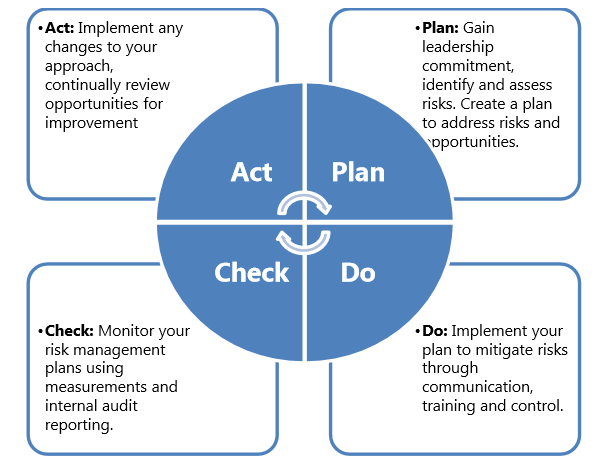 Board/GovernanceBoard/GovernanceBoard/GovernanceBoard/GovernanceBoard/GovernanceBoard/GovernanceParticipants include: people with lived experience, staff, mana whenua, whānau representative, kaumatua, kuia.Participants include: people with lived experience, staff, mana whenua, whānau representative, kaumatua, kuia.Participants include: people with lived experience, staff, mana whenua, whānau representative, kaumatua, kuia.Participants include: people with lived experience, staff, mana whenua, whānau representative, kaumatua, kuia.Participants include: people with lived experience, staff, mana whenua, whānau representative, kaumatua, kuia.Participants include: people with lived experience, staff, mana whenua, whānau representative, kaumatua, kuia.Approve the quality and risk related documents.Approve the quality and risk related documents.Resource quality initiatives.Resource quality initiatives.Monitor quality and risk outcomes.Monitor quality and risk outcomes.Have quality and risk issues on each meeting agenda.Have quality and risk issues on each meeting agenda.Monitor legislative and contractual compliance.Monitor legislative and contractual compliance.Review the organisations quality and risk plan 6-monthly.Review the organisations quality and risk plan 6-monthly.Executive – Senior ManagementExecutive – Senior ManagementExecutive – Senior ManagementExecutive – Senior ManagementExecutive – Senior ManagementExecutive – Senior ManagementParticipants include: people with lived experience, staff, mana whenua, whānau representative, kaumatua, kuia.Participants include: people with lived experience, staff, mana whenua, whānau representative, kaumatua, kuia.Participants include: people with lived experience, staff, mana whenua, whānau representative, kaumatua, kuia.Participants include: people with lived experience, staff, mana whenua, whānau representative, kaumatua, kuia.Participants include: people with lived experience, staff, mana whenua, whānau representative, kaumatua, kuia.Participants include: people with lived experience, staff, mana whenua, whānau representative, kaumatua, kuia.Develop the quality plan.Develop the quality plan.Develop the organisational risk plan.Develop the organisational risk plan.Manage the implementation of the quality and risk processes.Manage the implementation of the quality and risk processes.Monitor the outcomes of the quality and risk processes.Monitor the outcomes of the quality and risk processes.Report on legislative and contractual compliance.Report on legislative and contractual compliance.Have quality and risk issues on each meeting agenda.Have quality and risk issues on each meeting agenda.Update the quality and risk plan.Update the quality and risk plan.Provide a  report to the Board/Governance.Provide a  report to the Board/Governance.Communicate with stakeholders, staff, people engaged with our service and their whānau about relevant quality and risk issues and outcomesCommunicate with stakeholders, staff, people engaged with our service and their whānau about relevant quality and risk issues and outcomesEnsure the resources to maintain a quality and risk system are sufficient.Ensure the resources to maintain a quality and risk system are sufficient.Are informed of current government guidelines and directives Are informed of current government guidelines and directives Participate in regional and national quality and risk related fora.Participate in regional and national quality and risk related fora.StaffStaffStaffStaffStaffStaffParticipants include: people with lived experience, whānau representative, cultural practitioners.Participants include: people with lived experience, whānau representative, cultural practitioners.Participants include: people with lived experience, whānau representative, cultural practitioners.Participants include: people with lived experience, whānau representative, cultural practitioners.Participants include: people with lived experience, whānau representative, cultural practitioners.Participants include: people with lived experience, whānau representative, cultural practitioners.Maintain the quality and risk processes.Maintain the quality and risk processes.Monitor implementation of processes. Monitor implementation of processes. Report on non-conformity and opportunity for improvement.Report on non-conformity and opportunity for improvement.Have quality and risk issues on each meeting agenda.Have quality and risk issues on each meeting agenda.Participate in quality initiatives and projects.Participate in quality initiatives and projects.Complete internal audits.Complete internal audits.People engaged with our servicePeople engaged with our servicePeople engaged with our servicePeople engaged with our servicePeople engaged with our servicePeople engaged with our serviceParticipants might include: independent advisors, cultural representatives, kaumatua, kuia. Participants might include: independent advisors, cultural representatives, kaumatua, kuia. Participants might include: independent advisors, cultural representatives, kaumatua, kuia. Participants might include: independent advisors, cultural representatives, kaumatua, kuia. Participants might include: independent advisors, cultural representatives, kaumatua, kuia. Participants might include: independent advisors, cultural representatives, kaumatua, kuia. Maintain the quality and risk processes.Maintain the quality and risk processes.Monitor implementation of processes.Monitor implementation of processes.Report on non-conformity and opportunity for improvement.Report on non-conformity and opportunity for improvement.Have quality and risk issues on each meeting agenda.Have quality and risk issues on each meeting agenda.Participate in quality initiatives and projects.Participate in quality initiatives and projects.Complete internal audits.Complete internal audits.                                               The habits of improvers (adapted from Health Foundation 2015)                                               The habits of improvers (adapted from Health Foundation 2015)                                               The habits of improvers (adapted from Health Foundation 2015)                                               The habits of improvers (adapted from Health Foundation 2015)                                               The habits of improvers (adapted from Health Foundation 2015)                                               The habits of improvers (adapted from Health Foundation 2015)Empathetic.Facilitative.Facilitative.Comfortable with conflict.Comfortable with conflict.Optimistic.Calculated risk taking.Tolerating uncertainty.Tolerating uncertainty.Generating ideas.Generating ideas.Critical thinking.Team playing.Accepting of change.Accepting of change.Synthesising.Synthesising.Connection making.Reflective.Problem finding.Problem finding.Questioning.Questioning.Excellent communication skillsProcessesProcessesThird party auditAn audit completed by an external agency or company. For example, audits done by our funders, or audits required by legislation such as HealthCERT certification audits.Internal audit - RoutineRoutine internal audits are planned processes of checking the compliance with our policies/procedures, standards, and contractual obligations. We implement a yearly audit schedule.Internal audit- Issue basedIn some instances, we do issues audits in response of an investigation; for example: adverse event reporting, complaint and incident, or a problem to gather information or evidence as to the circumstances and cause of the problem. This process is integral to our risk prevention and management process.MonitoringThe ongoing process of regularly collecting and analysing relevant information to make sure we are doing what we set out to do. It tends to happen continuously, but sets of information may be gathered together at regular intervals.EvaluationAssess whether what we have been doing is really making the difference that we intended it to. It tends to happen less frequently, for example annually or at the end of a longer-term project.Clinical AuditA systematic evaluation of an aspect of service delivery.ReviewA formal assessment of something with the intention of instituting change if necessary. ProjectsWe might carry out projects in response to new evidence in a specific area, change in guidelines or legislation. For example, in these areas: Māori-centred environment and service provision.Diversity.Equity.Disability.Service Improvement Requests (SIR)Usually called corrective action requests. We have a system that identifies the result of the quality and risk activities above that show areas of non-compliance or opportunity for improvement and the measures we put in place to address the shortfall.  Overview for project and clinical audit processes(Also the methodology for continuous improvement rating)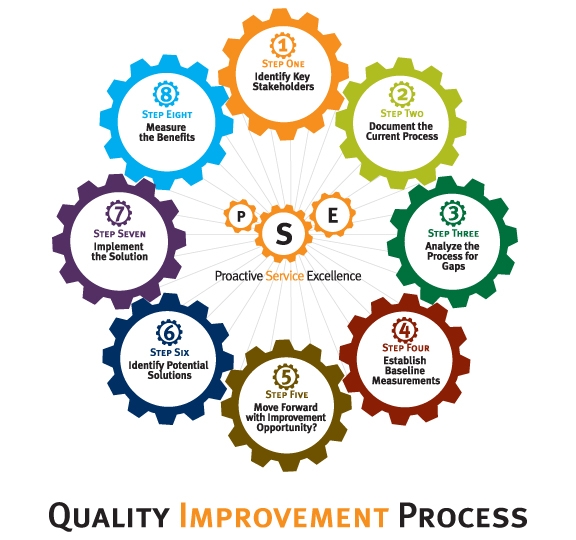 We structure our quality plan on the requirements of Ngā paerewa - Health and Disability Services Standards 2021 and relevant strategic documents and guidelines published or recommended by the government of Aotearoa. The quality plan is reviewed every three month and updated at least yearly. Ngā paerewa is a generic standard and can apply to any health and disability services setting, not only those who require certification.Over the next two years, our priority is to familiarise ourselves with Ngā paerewa and ensure that our documentation and practices are in line with the standard.Ngā paerewaAll processes and activities are informed by the principles of Te Tiriti o Waitangi.Ngā paerewaAll processes and activities are informed by the principles of Te Tiriti o Waitangi.Ngā paerewaAll processes and activities are informed by the principles of Te Tiriti o Waitangi.Ngā paerewaAll processes and activities are informed by the principles of Te Tiriti o Waitangi.Ngā paerewaAll processes and activities are informed by the principles of Te Tiriti o Waitangi.Ngā paerewaAll processes and activities are informed by the principles of Te Tiriti o Waitangi.Ngā paerewaAll processes and activities are informed by the principles of Te Tiriti o Waitangi.Ngā paerewaAll processes and activities are informed by the principles of Te Tiriti o Waitangi.Ngā paerewaAll processes and activities are informed by the principles of Te Tiriti o Waitangi.Ō Tātou Motika – Our rights.Ō Tātou Motika – Our rights.Ō Tātou Motika – Our rights.Ō Tātou Motika – Our rights.Ō Tātou Motika – Our rights.Ō Tātou Motika – Our rights.Ō Tātou Motika – Our rights.Ō Tātou Motika – Our rights.Ō Tātou Motika – Our rights.Hunga Mahi me te hanganga – Workforce and structure.Hunga Mahi me te hanganga – Workforce and structure.Hunga Mahi me te hanganga – Workforce and structure.Hunga Mahi me te hanganga – Workforce and structure.Hunga Mahi me te hanganga – Workforce and structure.Hunga Mahi me te hanganga – Workforce and structure.Hunga Mahi me te hanganga – Workforce and structure.Hunga Mahi me te hanganga – Workforce and structure.Hunga Mahi me te hanganga – Workforce and structure.Ngā Huarahi ki te oranga – Pathways to wellbeing.Ngā Huarahi ki te oranga – Pathways to wellbeing.Ngā Huarahi ki te oranga – Pathways to wellbeing.Ngā Huarahi ki te oranga – Pathways to wellbeing.Ngā Huarahi ki te oranga – Pathways to wellbeing.Ngā Huarahi ki te oranga – Pathways to wellbeing.Ngā Huarahi ki te oranga – Pathways to wellbeing.Ngā Huarahi ki te oranga – Pathways to wellbeing.Ngā Huarahi ki te oranga – Pathways to wellbeing.Te aro ki te tangata me te taiao haumaru – Person-centred and safe environment.Te aro ki te tangata me te taiao haumaru – Person-centred and safe environment.Te aro ki te tangata me te taiao haumaru – Person-centred and safe environment.Te aro ki te tangata me te taiao haumaru – Person-centred and safe environment.Te aro ki te tangata me te taiao haumaru – Person-centred and safe environment.Te aro ki te tangata me te taiao haumaru – Person-centred and safe environment.Te aro ki te tangata me te taiao haumaru – Person-centred and safe environment.Te aro ki te tangata me te taiao haumaru – Person-centred and safe environment.Te aro ki te tangata me te taiao haumaru – Person-centred and safe environment.Te kaupare pokenga me te kaitiakitanga patu huakita – Infection prevention and antimicrobial stewardship.Te kaupare pokenga me te kaitiakitanga patu huakita – Infection prevention and antimicrobial stewardship.Te kaupare pokenga me te kaitiakitanga patu huakita – Infection prevention and antimicrobial stewardship.Te kaupare pokenga me te kaitiakitanga patu huakita – Infection prevention and antimicrobial stewardship.Te kaupare pokenga me te kaitiakitanga patu huakita – Infection prevention and antimicrobial stewardship.Te kaupare pokenga me te kaitiakitanga patu huakita – Infection prevention and antimicrobial stewardship.Te kaupare pokenga me te kaitiakitanga patu huakita – Infection prevention and antimicrobial stewardship.Te kaupare pokenga me te kaitiakitanga patu huakita – Infection prevention and antimicrobial stewardship.Te kaupare pokenga me te kaitiakitanga patu huakita – Infection prevention and antimicrobial stewardship.Here Taratahi – Restraint and seclusion.Here Taratahi – Restraint and seclusion.Here Taratahi – Restraint and seclusion.Here Taratahi – Restraint and seclusion.Here Taratahi – Restraint and seclusion.Here Taratahi – Restraint and seclusion.Here Taratahi – Restraint and seclusion.Here Taratahi – Restraint and seclusion.Here Taratahi – Restraint and seclusion.Te Tiriti o WaitangiTe Tiriti o WaitangiTe Tiriti o WaitangiTe Tiriti o WaitangiTe Tiriti o WaitangiTe Tiriti o WaitangiTe Tiriti o WaitangiTe Tiriti o WaitangiTe Tiriti o WaitangiWe acknowledge the inequity of health outcomes faced by Māori. We uphold the principles of the Treaty of Waitangi throughout organisational and service delivery processes to address the inequities. We acknowledge the inequity of health outcomes faced by Māori. We uphold the principles of the Treaty of Waitangi throughout organisational and service delivery processes to address the inequities. We acknowledge the inequity of health outcomes faced by Māori. We uphold the principles of the Treaty of Waitangi throughout organisational and service delivery processes to address the inequities. We acknowledge the inequity of health outcomes faced by Māori. We uphold the principles of the Treaty of Waitangi throughout organisational and service delivery processes to address the inequities. We acknowledge the inequity of health outcomes faced by Māori. We uphold the principles of the Treaty of Waitangi throughout organisational and service delivery processes to address the inequities. We acknowledge the inequity of health outcomes faced by Māori. We uphold the principles of the Treaty of Waitangi throughout organisational and service delivery processes to address the inequities. We acknowledge the inequity of health outcomes faced by Māori. We uphold the principles of the Treaty of Waitangi throughout organisational and service delivery processes to address the inequities. We acknowledge the inequity of health outcomes faced by Māori. We uphold the principles of the Treaty of Waitangi throughout organisational and service delivery processes to address the inequities. We acknowledge the inequity of health outcomes faced by Māori. We uphold the principles of the Treaty of Waitangi throughout organisational and service delivery processes to address the inequities. ReferencesReferencesReferencesReferencesReferencesReferencesReferencesReferencesReferencesEquity of Health Care for Māori: A framework‘He Ara Hauora Māori: A pathway to Māori health equityWhāia Te Ao Mārama 2018 to 2022: The Māori Disability Action PlanGuidelines for Cultural Safety, the Treaty of Waitangi and Māori Health in Nursing Education and PracticeTe Tiriti o Waitangi frameworkUnited Nations Declaration on the Rights of Indigenous PeoplesWhakamaua: Māori Health Action Plan 2020-2025Equity of Health Care for Māori: A framework‘He Ara Hauora Māori: A pathway to Māori health equityWhāia Te Ao Mārama 2018 to 2022: The Māori Disability Action PlanGuidelines for Cultural Safety, the Treaty of Waitangi and Māori Health in Nursing Education and PracticeTe Tiriti o Waitangi frameworkUnited Nations Declaration on the Rights of Indigenous PeoplesWhakamaua: Māori Health Action Plan 2020-2025Equity of Health Care for Māori: A framework‘He Ara Hauora Māori: A pathway to Māori health equityWhāia Te Ao Mārama 2018 to 2022: The Māori Disability Action PlanGuidelines for Cultural Safety, the Treaty of Waitangi and Māori Health in Nursing Education and PracticeTe Tiriti o Waitangi frameworkUnited Nations Declaration on the Rights of Indigenous PeoplesWhakamaua: Māori Health Action Plan 2020-2025Equity of Health Care for Māori: A framework‘He Ara Hauora Māori: A pathway to Māori health equityWhāia Te Ao Mārama 2018 to 2022: The Māori Disability Action PlanGuidelines for Cultural Safety, the Treaty of Waitangi and Māori Health in Nursing Education and PracticeTe Tiriti o Waitangi frameworkUnited Nations Declaration on the Rights of Indigenous PeoplesWhakamaua: Māori Health Action Plan 2020-2025Equity of Health Care for Māori: A framework‘He Ara Hauora Māori: A pathway to Māori health equityWhāia Te Ao Mārama 2018 to 2022: The Māori Disability Action PlanGuidelines for Cultural Safety, the Treaty of Waitangi and Māori Health in Nursing Education and PracticeTe Tiriti o Waitangi frameworkUnited Nations Declaration on the Rights of Indigenous PeoplesWhakamaua: Māori Health Action Plan 2020-2025Equity of Health Care for Māori: A framework‘He Ara Hauora Māori: A pathway to Māori health equityWhāia Te Ao Mārama 2018 to 2022: The Māori Disability Action PlanGuidelines for Cultural Safety, the Treaty of Waitangi and Māori Health in Nursing Education and PracticeTe Tiriti o Waitangi frameworkUnited Nations Declaration on the Rights of Indigenous PeoplesWhakamaua: Māori Health Action Plan 2020-2025Equity of Health Care for Māori: A framework‘He Ara Hauora Māori: A pathway to Māori health equityWhāia Te Ao Mārama 2018 to 2022: The Māori Disability Action PlanGuidelines for Cultural Safety, the Treaty of Waitangi and Māori Health in Nursing Education and PracticeTe Tiriti o Waitangi frameworkUnited Nations Declaration on the Rights of Indigenous PeoplesWhakamaua: Māori Health Action Plan 2020-2025Equity of Health Care for Māori: A framework‘He Ara Hauora Māori: A pathway to Māori health equityWhāia Te Ao Mārama 2018 to 2022: The Māori Disability Action PlanGuidelines for Cultural Safety, the Treaty of Waitangi and Māori Health in Nursing Education and PracticeTe Tiriti o Waitangi frameworkUnited Nations Declaration on the Rights of Indigenous PeoplesWhakamaua: Māori Health Action Plan 2020-2025Equity of Health Care for Māori: A framework‘He Ara Hauora Māori: A pathway to Māori health equityWhāia Te Ao Mārama 2018 to 2022: The Māori Disability Action PlanGuidelines for Cultural Safety, the Treaty of Waitangi and Māori Health in Nursing Education and PracticeTe Tiriti o Waitangi frameworkUnited Nations Declaration on the Rights of Indigenous PeoplesWhakamaua: Māori Health Action Plan 2020-2025ActivitiesActivitiesActivitiesActivitiesActivitiesActivitiesActivitiesActivitiesActivitiesTasksTasksTasksTasksTasksResponsibilityTimeframeTimeframeTimeframeDevelop a Māori Health Plan that aligns with Whāia Te Ao Mārama 2018 to 2022: The Māori Disability Action PlanDevelop a Māori Health Plan that aligns with Whāia Te Ao Mārama 2018 to 2022: The Māori Disability Action PlanDevelop a Māori Health Plan that aligns with Whāia Te Ao Mārama 2018 to 2022: The Māori Disability Action PlanDevelop a Māori Health Plan that aligns with Whāia Te Ao Mārama 2018 to 2022: The Māori Disability Action PlanDevelop a Māori Health Plan that aligns with Whāia Te Ao Mārama 2018 to 2022: The Māori Disability Action PlanPerformance Indicators:Performance Indicators:Performance Indicators:Ō Tātou Motika – Our rightsŌ Tātou Motika – Our rightsŌ Tātou Motika – Our rightsŌ Tātou Motika – Our rightsŌ Tātou Motika – Our rightsŌ Tātou Motika – Our rightsŌ Tātou Motika – Our rightsŌ Tātou Motika – Our rightsŌ Tātou Motika – Our rightsWe ensure that people engaged with our service receive services of a high standard. We are committed to comply with consumer rights legislation, provide services in a manner that is respectful of people’s rights, facilitate informed choice, minimise harm, and uphold cultural and individual values and beliefs. We ensure that people engaged with our service receive services of a high standard. We are committed to comply with consumer rights legislation, provide services in a manner that is respectful of people’s rights, facilitate informed choice, minimise harm, and uphold cultural and individual values and beliefs. We ensure that people engaged with our service receive services of a high standard. We are committed to comply with consumer rights legislation, provide services in a manner that is respectful of people’s rights, facilitate informed choice, minimise harm, and uphold cultural and individual values and beliefs. We ensure that people engaged with our service receive services of a high standard. We are committed to comply with consumer rights legislation, provide services in a manner that is respectful of people’s rights, facilitate informed choice, minimise harm, and uphold cultural and individual values and beliefs. We ensure that people engaged with our service receive services of a high standard. We are committed to comply with consumer rights legislation, provide services in a manner that is respectful of people’s rights, facilitate informed choice, minimise harm, and uphold cultural and individual values and beliefs. We ensure that people engaged with our service receive services of a high standard. We are committed to comply with consumer rights legislation, provide services in a manner that is respectful of people’s rights, facilitate informed choice, minimise harm, and uphold cultural and individual values and beliefs. We ensure that people engaged with our service receive services of a high standard. We are committed to comply with consumer rights legislation, provide services in a manner that is respectful of people’s rights, facilitate informed choice, minimise harm, and uphold cultural and individual values and beliefs. We ensure that people engaged with our service receive services of a high standard. We are committed to comply with consumer rights legislation, provide services in a manner that is respectful of people’s rights, facilitate informed choice, minimise harm, and uphold cultural and individual values and beliefs. We ensure that people engaged with our service receive services of a high standard. We are committed to comply with consumer rights legislation, provide services in a manner that is respectful of people’s rights, facilitate informed choice, minimise harm, and uphold cultural and individual values and beliefs. ReferencesReferencesReferencesReferencesReferencesReferencesReferencesReferencesReferencesEquity of Health Care for Māori: A frameworkHealth and Disability CommissionerMāori Mental Health – Te Rau OraNew Zealand Disability StrategyOla Manuia: Pacific Health and Wellbeing Action Plan 2020–2025Health EquityUnited Nations Convention on the Rights of Persons with DisabilitiesOur people’s rights related policies and procedures Equity of Health Care for Māori: A frameworkHealth and Disability CommissionerMāori Mental Health – Te Rau OraNew Zealand Disability StrategyOla Manuia: Pacific Health and Wellbeing Action Plan 2020–2025Health EquityUnited Nations Convention on the Rights of Persons with DisabilitiesOur people’s rights related policies and procedures Equity of Health Care for Māori: A frameworkHealth and Disability CommissionerMāori Mental Health – Te Rau OraNew Zealand Disability StrategyOla Manuia: Pacific Health and Wellbeing Action Plan 2020–2025Health EquityUnited Nations Convention on the Rights of Persons with DisabilitiesOur people’s rights related policies and procedures Equity of Health Care for Māori: A frameworkHealth and Disability CommissionerMāori Mental Health – Te Rau OraNew Zealand Disability StrategyOla Manuia: Pacific Health and Wellbeing Action Plan 2020–2025Health EquityUnited Nations Convention on the Rights of Persons with DisabilitiesOur people’s rights related policies and procedures Equity of Health Care for Māori: A frameworkHealth and Disability CommissionerMāori Mental Health – Te Rau OraNew Zealand Disability StrategyOla Manuia: Pacific Health and Wellbeing Action Plan 2020–2025Health EquityUnited Nations Convention on the Rights of Persons with DisabilitiesOur people’s rights related policies and procedures Equity of Health Care for Māori: A frameworkHealth and Disability CommissionerMāori Mental Health – Te Rau OraNew Zealand Disability StrategyOla Manuia: Pacific Health and Wellbeing Action Plan 2020–2025Health EquityUnited Nations Convention on the Rights of Persons with DisabilitiesOur people’s rights related policies and procedures Equity of Health Care for Māori: A frameworkHealth and Disability CommissionerMāori Mental Health – Te Rau OraNew Zealand Disability StrategyOla Manuia: Pacific Health and Wellbeing Action Plan 2020–2025Health EquityUnited Nations Convention on the Rights of Persons with DisabilitiesOur people’s rights related policies and procedures Equity of Health Care for Māori: A frameworkHealth and Disability CommissionerMāori Mental Health – Te Rau OraNew Zealand Disability StrategyOla Manuia: Pacific Health and Wellbeing Action Plan 2020–2025Health EquityUnited Nations Convention on the Rights of Persons with DisabilitiesOur people’s rights related policies and procedures Equity of Health Care for Māori: A frameworkHealth and Disability CommissionerMāori Mental Health – Te Rau OraNew Zealand Disability StrategyOla Manuia: Pacific Health and Wellbeing Action Plan 2020–2025Health EquityUnited Nations Convention on the Rights of Persons with DisabilitiesOur people’s rights related policies and procedures ActivitiesActivitiesActivitiesActivitiesActivitiesActivitiesActivitiesActivitiesActivitiesTasksTasksTasksTasksTasksResponsibilityTimeframeTimeframeTimeframeSatisfaction surveys from people engaged with our services.Satisfaction surveys from people engaged with our services.Satisfaction surveys from people engaged with our services.Satisfaction surveys from people engaged with our services.Satisfaction surveys from people engaged with our services.We provide people engaged with our service with current information on their rights in languages and by means that they can understand.We provide people engaged with our service with current information on their rights in languages and by means that they can understand.We provide people engaged with our service with current information on their rights in languages and by means that they can understand.We provide people engaged with our service with current information on their rights in languages and by means that they can understand.We provide people engaged with our service with current information on their rights in languages and by means that they can understand.We develop a tikanga guideline.We develop a tikanga guideline.We develop a tikanga guideline.We develop a tikanga guideline.We develop a tikanga guideline.We implement a quiz for staff and people engaged with our service to check their knowledge of people’s rights.We implement a quiz for staff and people engaged with our service to check their knowledge of people’s rights.We implement a quiz for staff and people engaged with our service to check their knowledge of people’s rights.We implement a quiz for staff and people engaged with our service to check their knowledge of people’s rights.We implement a quiz for staff and people engaged with our service to check their knowledge of people’s rights.Performance Indicators:Hunga Mahi me te hanganga – Workforce and structureHunga Mahi me te hanganga – Workforce and structureHunga Mahi me te hanganga – Workforce and structureHunga Mahi me te hanganga – Workforce and structureHunga Mahi me te hanganga – Workforce and structureHunga Mahi me te hanganga – Workforce and structureHunga Mahi me te hanganga – Workforce and structureHunga Mahi me te hanganga – Workforce and structureHunga Mahi me te hanganga – Workforce and structureWe have systems in place to ensure people receive quality services through effective governance and a supported workforce.We have systems in place to ensure people receive quality services through effective governance and a supported workforce.We have systems in place to ensure people receive quality services through effective governance and a supported workforce.We have systems in place to ensure people receive quality services through effective governance and a supported workforce.We have systems in place to ensure people receive quality services through effective governance and a supported workforce.We have systems in place to ensure people receive quality services through effective governance and a supported workforce.We have systems in place to ensure people receive quality services through effective governance and a supported workforce.We have systems in place to ensure people receive quality services through effective governance and a supported workforce.We have systems in place to ensure people receive quality services through effective governance and a supported workforce.Mana whakahaere - GovernanceMana whakahaere - GovernanceMana whakahaere - GovernanceMana whakahaere - GovernanceMana whakahaere - GovernanceMana whakahaere - GovernanceMana whakahaere - GovernanceMana whakahaere - GovernanceMana whakahaere - GovernanceReferencesReferencesReferencesReferencesReferencesReferencesReferencesReferencesReferencesService user, consumer and peer support workforce - A guide for managers and employersClinical Governance: Guidance for health and disability providersHe Ara Oranga: Report of the Government Inquiry into Mental Health and AddictionHealthy aging strategyWhāia Te Ao Mārama 2018 to 2022: The Māori Disability Action PlanOur governance and management related policies and proceduresService user, consumer and peer support workforce - A guide for managers and employersClinical Governance: Guidance for health and disability providersHe Ara Oranga: Report of the Government Inquiry into Mental Health and AddictionHealthy aging strategyWhāia Te Ao Mārama 2018 to 2022: The Māori Disability Action PlanOur governance and management related policies and proceduresService user, consumer and peer support workforce - A guide for managers and employersClinical Governance: Guidance for health and disability providersHe Ara Oranga: Report of the Government Inquiry into Mental Health and AddictionHealthy aging strategyWhāia Te Ao Mārama 2018 to 2022: The Māori Disability Action PlanOur governance and management related policies and proceduresService user, consumer and peer support workforce - A guide for managers and employersClinical Governance: Guidance for health and disability providersHe Ara Oranga: Report of the Government Inquiry into Mental Health and AddictionHealthy aging strategyWhāia Te Ao Mārama 2018 to 2022: The Māori Disability Action PlanOur governance and management related policies and proceduresService user, consumer and peer support workforce - A guide for managers and employersClinical Governance: Guidance for health and disability providersHe Ara Oranga: Report of the Government Inquiry into Mental Health and AddictionHealthy aging strategyWhāia Te Ao Mārama 2018 to 2022: The Māori Disability Action PlanOur governance and management related policies and proceduresService user, consumer and peer support workforce - A guide for managers and employersClinical Governance: Guidance for health and disability providersHe Ara Oranga: Report of the Government Inquiry into Mental Health and AddictionHealthy aging strategyWhāia Te Ao Mārama 2018 to 2022: The Māori Disability Action PlanOur governance and management related policies and proceduresService user, consumer and peer support workforce - A guide for managers and employersClinical Governance: Guidance for health and disability providersHe Ara Oranga: Report of the Government Inquiry into Mental Health and AddictionHealthy aging strategyWhāia Te Ao Mārama 2018 to 2022: The Māori Disability Action PlanOur governance and management related policies and proceduresService user, consumer and peer support workforce - A guide for managers and employersClinical Governance: Guidance for health and disability providersHe Ara Oranga: Report of the Government Inquiry into Mental Health and AddictionHealthy aging strategyWhāia Te Ao Mārama 2018 to 2022: The Māori Disability Action PlanOur governance and management related policies and proceduresService user, consumer and peer support workforce - A guide for managers and employersClinical Governance: Guidance for health and disability providersHe Ara Oranga: Report of the Government Inquiry into Mental Health and AddictionHealthy aging strategyWhāia Te Ao Mārama 2018 to 2022: The Māori Disability Action PlanOur governance and management related policies and proceduresActivitiesActivitiesActivitiesActivitiesActivitiesActivitiesActivitiesActivitiesActivitiesTasksTasksTasksTasksResponsibilityResponsibilityResponsibilityTimeframeTimeframeEstablish process for consultation with mana whenua as noted in the Māori health plan.Establish process for consultation with mana whenua as noted in the Māori health plan.Establish process for consultation with mana whenua as noted in the Māori health plan.Establish process for consultation with mana whenua as noted in the Māori health plan.Establish people with lived experience and whānau participation terms of reference.Establish people with lived experience and whānau participation terms of reference.Establish people with lived experience and whānau participation terms of reference.Establish people with lived experience and whānau participation terms of reference.Provide information to people with lived experience how they can participate in the national health forum.Provide information to people with lived experience how they can participate in the national health forum.Provide information to people with lived experience how they can participate in the national health forum.Provide information to people with lived experience how they can participate in the national health forum.Performance Indicators:Performance Indicators:Kounga me te mōrearea – Quality and riskKounga me te mōrearea – Quality and riskKounga me te mōrearea – Quality and riskKounga me te mōrearea – Quality and riskKounga me te mōrearea – Quality and riskKounga me te mōrearea – Quality and riskKounga me te mōrearea – Quality and riskKounga me te mōrearea – Quality and riskA culture of ‘Quality is everybody’s business’ is fostered by our organisation. Awareness, understanding and commitment to a quality improvement and safety culture inform all service delivery and organisational processes.A culture of ‘Quality is everybody’s business’ is fostered by our organisation. Awareness, understanding and commitment to a quality improvement and safety culture inform all service delivery and organisational processes.A culture of ‘Quality is everybody’s business’ is fostered by our organisation. Awareness, understanding and commitment to a quality improvement and safety culture inform all service delivery and organisational processes.A culture of ‘Quality is everybody’s business’ is fostered by our organisation. Awareness, understanding and commitment to a quality improvement and safety culture inform all service delivery and organisational processes.A culture of ‘Quality is everybody’s business’ is fostered by our organisation. Awareness, understanding and commitment to a quality improvement and safety culture inform all service delivery and organisational processes.A culture of ‘Quality is everybody’s business’ is fostered by our organisation. Awareness, understanding and commitment to a quality improvement and safety culture inform all service delivery and organisational processes.A culture of ‘Quality is everybody’s business’ is fostered by our organisation. Awareness, understanding and commitment to a quality improvement and safety culture inform all service delivery and organisational processes.A culture of ‘Quality is everybody’s business’ is fostered by our organisation. Awareness, understanding and commitment to a quality improvement and safety culture inform all service delivery and organisational processes.ReferencesReferencesReferencesReferencesReferencesReferencesReferencesReferencesNational Adverse Events Reporting Policy 2017From Knowledge to Action HQSCISO 31000:2018Our policies and procedures related to quality and risks.National Adverse Events Reporting Policy 2017From Knowledge to Action HQSCISO 31000:2018Our policies and procedures related to quality and risks.National Adverse Events Reporting Policy 2017From Knowledge to Action HQSCISO 31000:2018Our policies and procedures related to quality and risks.National Adverse Events Reporting Policy 2017From Knowledge to Action HQSCISO 31000:2018Our policies and procedures related to quality and risks.National Adverse Events Reporting Policy 2017From Knowledge to Action HQSCISO 31000:2018Our policies and procedures related to quality and risks.National Adverse Events Reporting Policy 2017From Knowledge to Action HQSCISO 31000:2018Our policies and procedures related to quality and risks.National Adverse Events Reporting Policy 2017From Knowledge to Action HQSCISO 31000:2018Our policies and procedures related to quality and risks.National Adverse Events Reporting Policy 2017From Knowledge to Action HQSCISO 31000:2018Our policies and procedures related to quality and risks.ActivitiesActivitiesActivitiesActivitiesActivitiesActivitiesActivitiesActivitiesTasksTasksTasksResponsibilityResponsibilityResponsibilityTimeframeTimeframeInclude risk/safety and quality improvement communication and information in agenda items for the following meetings:BOTClinicalManagementStaffHealth and safetyPeople engaged with our servicesWhānau of people with lived experienceInclude risk/safety and quality improvement communication and information in agenda items for the following meetings:BOTClinicalManagementStaffHealth and safetyPeople engaged with our servicesWhānau of people with lived experienceInclude risk/safety and quality improvement communication and information in agenda items for the following meetings:BOTClinicalManagementStaffHealth and safetyPeople engaged with our servicesWhānau of people with lived experienceDefine how we measure outcomes of the service we provide.Define how we measure outcomes of the service we provide.Define how we measure outcomes of the service we provide.Performance Indicators:Whakahaerenga ratonga – Service managementNgā kaimahi Tiaki hauora me ngā kaimahi taitoko – Health care and support workersWhakahaerenga ratonga – Service managementNgā kaimahi Tiaki hauora me ngā kaimahi taitoko – Health care and support workersWhakahaerenga ratonga – Service managementNgā kaimahi Tiaki hauora me ngā kaimahi taitoko – Health care and support workersWhakahaerenga ratonga – Service managementNgā kaimahi Tiaki hauora me ngā kaimahi taitoko – Health care and support workersWhakahaerenga ratonga – Service managementNgā kaimahi Tiaki hauora me ngā kaimahi taitoko – Health care and support workersWhakahaerenga ratonga – Service managementNgā kaimahi Tiaki hauora me ngā kaimahi taitoko – Health care and support workersWhakahaerenga ratonga – Service managementNgā kaimahi Tiaki hauora me ngā kaimahi taitoko – Health care and support workersWhakahaerenga ratonga – Service managementNgā kaimahi Tiaki hauora me ngā kaimahi taitoko – Health care and support workersReferencesReferencesReferencesReferencesReferencesReferencesReferencesReferencesEmployment of Māori StaffHealth Practitioners Competence Assurance Act 2003Recruiting a Māori Health WorkforceRetaining and advancing a Māori Health WorkforceTe Rau Ora – Education and TrainingWorkforce Development Outcomes FrameworkOur human resource related policies and proceduresEmployment of Māori StaffHealth Practitioners Competence Assurance Act 2003Recruiting a Māori Health WorkforceRetaining and advancing a Māori Health WorkforceTe Rau Ora – Education and TrainingWorkforce Development Outcomes FrameworkOur human resource related policies and proceduresEmployment of Māori StaffHealth Practitioners Competence Assurance Act 2003Recruiting a Māori Health WorkforceRetaining and advancing a Māori Health WorkforceTe Rau Ora – Education and TrainingWorkforce Development Outcomes FrameworkOur human resource related policies and proceduresEmployment of Māori StaffHealth Practitioners Competence Assurance Act 2003Recruiting a Māori Health WorkforceRetaining and advancing a Māori Health WorkforceTe Rau Ora – Education and TrainingWorkforce Development Outcomes FrameworkOur human resource related policies and proceduresEmployment of Māori StaffHealth Practitioners Competence Assurance Act 2003Recruiting a Māori Health WorkforceRetaining and advancing a Māori Health WorkforceTe Rau Ora – Education and TrainingWorkforce Development Outcomes FrameworkOur human resource related policies and proceduresEmployment of Māori StaffHealth Practitioners Competence Assurance Act 2003Recruiting a Māori Health WorkforceRetaining and advancing a Māori Health WorkforceTe Rau Ora – Education and TrainingWorkforce Development Outcomes FrameworkOur human resource related policies and proceduresEmployment of Māori StaffHealth Practitioners Competence Assurance Act 2003Recruiting a Māori Health WorkforceRetaining and advancing a Māori Health WorkforceTe Rau Ora – Education and TrainingWorkforce Development Outcomes FrameworkOur human resource related policies and proceduresEmployment of Māori StaffHealth Practitioners Competence Assurance Act 2003Recruiting a Māori Health WorkforceRetaining and advancing a Māori Health WorkforceTe Rau Ora – Education and TrainingWorkforce Development Outcomes FrameworkOur human resource related policies and proceduresActivitiesActivitiesActivitiesActivitiesActivitiesActivitiesActivitiesActivitiesTasksTasksTasksTasksResponsibilityTimeframeTimeframeTimeframePerformance Indicators:Performance Indicators:Staff Retention rate Performance reviews are on targetCompulsory training is completedEthnicity of staff match ethnicity composition of people engaged with our serviceStaff Retention rate Performance reviews are on targetCompulsory training is completedEthnicity of staff match ethnicity composition of people engaged with our serviceStaff Retention rate Performance reviews are on targetCompulsory training is completedEthnicity of staff match ethnicity composition of people engaged with our serviceStaff Retention rate Performance reviews are on targetCompulsory training is completedEthnicity of staff match ethnicity composition of people engaged with our serviceStaff Retention rate Performance reviews are on targetCompulsory training is completedEthnicity of staff match ethnicity composition of people engaged with our serviceStaff Retention rate Performance reviews are on targetCompulsory training is completedEthnicity of staff match ethnicity composition of people engaged with our serviceMōhiohio - InformationMōhiohio - InformationMōhiohio - InformationMōhiohio - InformationMōhiohio - InformationMōhiohio - InformationMōhiohio - InformationMōhiohio - InformationReferencesReferencesReferencesReferencesReferencesReferencesReferencesReferencesPrivacy Act 2020Health Information Privacy Code 2020Our information management related policies and proceduresPrivacy Act 2020Health Information Privacy Code 2020Our information management related policies and proceduresPrivacy Act 2020Health Information Privacy Code 2020Our information management related policies and proceduresPrivacy Act 2020Health Information Privacy Code 2020Our information management related policies and proceduresPrivacy Act 2020Health Information Privacy Code 2020Our information management related policies and proceduresPrivacy Act 2020Health Information Privacy Code 2020Our information management related policies and proceduresPrivacy Act 2020Health Information Privacy Code 2020Our information management related policies and proceduresPrivacy Act 2020Health Information Privacy Code 2020Our information management related policies and proceduresActivitiesActivitiesActivitiesActivitiesActivitiesActivitiesActivitiesActivitiesTasksTasksTasksTasksResponsibilityTimeframeTimeframeTimeframeOur Privacy Officer has completed the learning modules on the new Privacy Act and the Health Information Privacy CodeOur Privacy Officer has completed the learning modules on the new Privacy Act and the Health Information Privacy CodeOur Privacy Officer has completed the learning modules on the new Privacy Act and the Health Information Privacy CodeOur Privacy Officer has completed the learning modules on the new Privacy Act and the Health Information Privacy CodeCyber security measures are in place.Cyber security measures are in place.Cyber security measures are in place.Cyber security measures are in place.Performance Indicators:Performance Indicators:Ngā Huarahi ki te Oranga – Pathways to WellbeingNgā Huarahi ki te Oranga – Pathways to WellbeingNgā Huarahi ki te Oranga – Pathways to WellbeingNgā Huarahi ki te Oranga – Pathways to WellbeingNgā Huarahi ki te Oranga – Pathways to WellbeingNgā Huarahi ki te Oranga – Pathways to WellbeingNgā Huarahi ki te Oranga – Pathways to WellbeingNgā Huarahi ki te Oranga – Pathways to WellbeingPeople engaged with our service determine their pathway to wellbeing, and receive timely assessment, followed by services that are planned, coordinated, and delivered in a manner that is tailored to their needs.People engaged with our service determine their pathway to wellbeing, and receive timely assessment, followed by services that are planned, coordinated, and delivered in a manner that is tailored to their needs.People engaged with our service determine their pathway to wellbeing, and receive timely assessment, followed by services that are planned, coordinated, and delivered in a manner that is tailored to their needs.People engaged with our service determine their pathway to wellbeing, and receive timely assessment, followed by services that are planned, coordinated, and delivered in a manner that is tailored to their needs.People engaged with our service determine their pathway to wellbeing, and receive timely assessment, followed by services that are planned, coordinated, and delivered in a manner that is tailored to their needs.People engaged with our service determine their pathway to wellbeing, and receive timely assessment, followed by services that are planned, coordinated, and delivered in a manner that is tailored to their needs.People engaged with our service determine their pathway to wellbeing, and receive timely assessment, followed by services that are planned, coordinated, and delivered in a manner that is tailored to their needs.People engaged with our service determine their pathway to wellbeing, and receive timely assessment, followed by services that are planned, coordinated, and delivered in a manner that is tailored to their needs.ReferencesReferencesReferencesReferencesReferencesReferencesReferencesReferencesResources from Te Rau Ora:He Puna Whakaata 1He Puna Whakaata 2Indigenous Insight 1Indigenous Insight 2Kia Hora te MarinoKaupapa Māori Mental Health and Addiction best practiceTe Pātūtū OrangaResources from Te Pou:Equally WellGuidelines for gender affirming healthcare for gender diverse and transgender children, young people and adults in Aotearoa New ZealandOur service delivery related policies, procedures and guidelines. Resources from Te Rau Ora:He Puna Whakaata 1He Puna Whakaata 2Indigenous Insight 1Indigenous Insight 2Kia Hora te MarinoKaupapa Māori Mental Health and Addiction best practiceTe Pātūtū OrangaResources from Te Pou:Equally WellGuidelines for gender affirming healthcare for gender diverse and transgender children, young people and adults in Aotearoa New ZealandOur service delivery related policies, procedures and guidelines. Resources from Te Rau Ora:He Puna Whakaata 1He Puna Whakaata 2Indigenous Insight 1Indigenous Insight 2Kia Hora te MarinoKaupapa Māori Mental Health and Addiction best practiceTe Pātūtū OrangaResources from Te Pou:Equally WellGuidelines for gender affirming healthcare for gender diverse and transgender children, young people and adults in Aotearoa New ZealandOur service delivery related policies, procedures and guidelines. Resources from Te Rau Ora:He Puna Whakaata 1He Puna Whakaata 2Indigenous Insight 1Indigenous Insight 2Kia Hora te MarinoKaupapa Māori Mental Health and Addiction best practiceTe Pātūtū OrangaResources from Te Pou:Equally WellGuidelines for gender affirming healthcare for gender diverse and transgender children, young people and adults in Aotearoa New ZealandOur service delivery related policies, procedures and guidelines. Resources from Te Rau Ora:He Puna Whakaata 1He Puna Whakaata 2Indigenous Insight 1Indigenous Insight 2Kia Hora te MarinoKaupapa Māori Mental Health and Addiction best practiceTe Pātūtū OrangaResources from Te Pou:Equally WellGuidelines for gender affirming healthcare for gender diverse and transgender children, young people and adults in Aotearoa New ZealandOur service delivery related policies, procedures and guidelines. Resources from Te Rau Ora:He Puna Whakaata 1He Puna Whakaata 2Indigenous Insight 1Indigenous Insight 2Kia Hora te MarinoKaupapa Māori Mental Health and Addiction best practiceTe Pātūtū OrangaResources from Te Pou:Equally WellGuidelines for gender affirming healthcare for gender diverse and transgender children, young people and adults in Aotearoa New ZealandOur service delivery related policies, procedures and guidelines. Resources from Te Rau Ora:He Puna Whakaata 1He Puna Whakaata 2Indigenous Insight 1Indigenous Insight 2Kia Hora te MarinoKaupapa Māori Mental Health and Addiction best practiceTe Pātūtū OrangaResources from Te Pou:Equally WellGuidelines for gender affirming healthcare for gender diverse and transgender children, young people and adults in Aotearoa New ZealandOur service delivery related policies, procedures and guidelines. Resources from Te Rau Ora:He Puna Whakaata 1He Puna Whakaata 2Indigenous Insight 1Indigenous Insight 2Kia Hora te MarinoKaupapa Māori Mental Health and Addiction best practiceTe Pātūtū OrangaResources from Te Pou:Equally WellGuidelines for gender affirming healthcare for gender diverse and transgender children, young people and adults in Aotearoa New ZealandOur service delivery related policies, procedures and guidelines. ActivitiesActivitiesActivitiesActivitiesActivitiesActivitiesActivitiesActivitiesTasksTasksTasksTasksResponsibilityTimeframeTimeframeTimeframeStaff practice trauma informed care.Staff practice trauma informed care.Staff practice trauma informed care.Staff practice trauma informed care.We implement Te Ao Māori informed practices (for example Waiporo me ngā Tarukino) that enhance the mana of people engaged with our service.We implement Te Ao Māori informed practices (for example Waiporo me ngā Tarukino) that enhance the mana of people engaged with our service.We implement Te Ao Māori informed practices (for example Waiporo me ngā Tarukino) that enhance the mana of people engaged with our service.We implement Te Ao Māori informed practices (for example Waiporo me ngā Tarukino) that enhance the mana of people engaged with our service.Performance Indicators:Performance Indicators:Te Aro ki te Tangata me te Taiao Haumaru – Person-centred and safe environmentTe Aro ki te Tangata me te Taiao Haumaru – Person-centred and safe environmentTe Aro ki te Tangata me te Taiao Haumaru – Person-centred and safe environmentTe Aro ki te Tangata me te Taiao Haumaru – Person-centred and safe environmentTe Aro ki te Tangata me te Taiao Haumaru – Person-centred and safe environmentTe Aro ki te Tangata me te Taiao Haumaru – Person-centred and safe environmentTe Aro ki te Tangata me te Taiao Haumaru – Person-centred and safe environmentTe Aro ki te Tangata me te Taiao Haumaru – Person-centred and safe environmentWe provide a safe environment that matches the needs of the people receiving services, that facilitates independence, and meets the need of people with disabilities.We provide a safe environment that matches the needs of the people receiving services, that facilitates independence, and meets the need of people with disabilities.We provide a safe environment that matches the needs of the people receiving services, that facilitates independence, and meets the need of people with disabilities.We provide a safe environment that matches the needs of the people receiving services, that facilitates independence, and meets the need of people with disabilities.We provide a safe environment that matches the needs of the people receiving services, that facilitates independence, and meets the need of people with disabilities.We provide a safe environment that matches the needs of the people receiving services, that facilitates independence, and meets the need of people with disabilities.We provide a safe environment that matches the needs of the people receiving services, that facilitates independence, and meets the need of people with disabilities.We provide a safe environment that matches the needs of the people receiving services, that facilitates independence, and meets the need of people with disabilities.ReferencesReferencesReferencesReferencesReferencesReferencesReferencesReferencesDisability action plan.Our facility and emergency related processes and procedures.Disability action plan.Our facility and emergency related processes and procedures.Disability action plan.Our facility and emergency related processes and procedures.Disability action plan.Our facility and emergency related processes and procedures.Disability action plan.Our facility and emergency related processes and procedures.Disability action plan.Our facility and emergency related processes and procedures.Disability action plan.Our facility and emergency related processes and procedures.Disability action plan.Our facility and emergency related processes and procedures.ActivitiesActivitiesActivitiesActivitiesActivitiesActivitiesActivitiesActivitiesTasksTasksTasksTasksResponsibilityTimeframeTimeframeTimeframeWe develop tikanga guidelines/kawa to ensure the environments we provide are culturally safe.We develop tikanga guidelines/kawa to ensure the environments we provide are culturally safe.We develop tikanga guidelines/kawa to ensure the environments we provide are culturally safe.We develop tikanga guidelines/kawa to ensure the environments we provide are culturally safe.Performance indicators:Performance indicators:Te Kaupare Pokenga Me Te Kaitiakitanga Patu Huakita – Infection prevention and antimicrobial stewardshipTe Kaupare Pokenga Me Te Kaitiakitanga Patu Huakita – Infection prevention and antimicrobial stewardshipTe Kaupare Pokenga Me Te Kaitiakitanga Patu Huakita – Infection prevention and antimicrobial stewardshipTe Kaupare Pokenga Me Te Kaitiakitanga Patu Huakita – Infection prevention and antimicrobial stewardshipTe Kaupare Pokenga Me Te Kaitiakitanga Patu Huakita – Infection prevention and antimicrobial stewardshipTe Kaupare Pokenga Me Te Kaitiakitanga Patu Huakita – Infection prevention and antimicrobial stewardshipTe Kaupare Pokenga Me Te Kaitiakitanga Patu Huakita – Infection prevention and antimicrobial stewardshipWe implement an infection prevention and antimicrobial stewardship programme informed by evidence, minimises infection risk and adverse effects from antibiotic use, such as antimicrobial resistance.We implement an infection prevention and antimicrobial stewardship programme informed by evidence, minimises infection risk and adverse effects from antibiotic use, such as antimicrobial resistance.We implement an infection prevention and antimicrobial stewardship programme informed by evidence, minimises infection risk and adverse effects from antibiotic use, such as antimicrobial resistance.We implement an infection prevention and antimicrobial stewardship programme informed by evidence, minimises infection risk and adverse effects from antibiotic use, such as antimicrobial resistance.We implement an infection prevention and antimicrobial stewardship programme informed by evidence, minimises infection risk and adverse effects from antibiotic use, such as antimicrobial resistance.We implement an infection prevention and antimicrobial stewardship programme informed by evidence, minimises infection risk and adverse effects from antibiotic use, such as antimicrobial resistance.We implement an infection prevention and antimicrobial stewardship programme informed by evidence, minimises infection risk and adverse effects from antibiotic use, such as antimicrobial resistance.ReferencesReferencesReferencesReferencesReferencesReferencesReferencesInfection Prevention and Control TrainingResources on infection control and prevention. MOH NZ.Safe antimicrobial use – Health Quality and Safety CommissionWHO antimicrobial resistanceWHO Infection prevention and controlOur policies and procedures related to infection prevention and antimicrobial stewardship Infection Prevention and Control TrainingResources on infection control and prevention. MOH NZ.Safe antimicrobial use – Health Quality and Safety CommissionWHO antimicrobial resistanceWHO Infection prevention and controlOur policies and procedures related to infection prevention and antimicrobial stewardship Infection Prevention and Control TrainingResources on infection control and prevention. MOH NZ.Safe antimicrobial use – Health Quality and Safety CommissionWHO antimicrobial resistanceWHO Infection prevention and controlOur policies and procedures related to infection prevention and antimicrobial stewardship Infection Prevention and Control TrainingResources on infection control and prevention. MOH NZ.Safe antimicrobial use – Health Quality and Safety CommissionWHO antimicrobial resistanceWHO Infection prevention and controlOur policies and procedures related to infection prevention and antimicrobial stewardship Infection Prevention and Control TrainingResources on infection control and prevention. MOH NZ.Safe antimicrobial use – Health Quality and Safety CommissionWHO antimicrobial resistanceWHO Infection prevention and controlOur policies and procedures related to infection prevention and antimicrobial stewardship Infection Prevention and Control TrainingResources on infection control and prevention. MOH NZ.Safe antimicrobial use – Health Quality and Safety CommissionWHO antimicrobial resistanceWHO Infection prevention and controlOur policies and procedures related to infection prevention and antimicrobial stewardship Infection Prevention and Control TrainingResources on infection control and prevention. MOH NZ.Safe antimicrobial use – Health Quality and Safety CommissionWHO antimicrobial resistanceWHO Infection prevention and controlOur policies and procedures related to infection prevention and antimicrobial stewardship ActivitiesActivitiesActivitiesActivitiesActivitiesActivitiesActivitiesTasksTasksTasksTasksResponsibilityTimeframeTimeframeDevelopment of tikanga guidelines that enhance infection prevention and control processes.Development of tikanga guidelines that enhance infection prevention and control processes.Development of tikanga guidelines that enhance infection prevention and control processes.Development of tikanga guidelines that enhance infection prevention and control processes.Performance Indicators:Performance Indicators:Here Taratahi – Restraint and seclusionHere Taratahi – Restraint and seclusionHere Taratahi – Restraint and seclusionHere Taratahi – Restraint and seclusionHere Taratahi – Restraint and seclusionHere Taratahi – Restraint and seclusionHere Taratahi – Restraint and seclusionWe continue to maintain a restraint and seclusion free environment.We continue to maintain a restraint and seclusion free environment.We continue to maintain a restraint and seclusion free environment.We continue to maintain a restraint and seclusion free environment.We continue to maintain a restraint and seclusion free environment.We continue to maintain a restraint and seclusion free environment.We continue to maintain a restraint and seclusion free environment.ReferencesReferencesReferencesReferencesReferencesReferencesReferencesCommunicating effectivelyOur policies and procedures related to the prevention of restraint and restraintCommunicating effectivelyOur policies and procedures related to the prevention of restraint and restraintCommunicating effectivelyOur policies and procedures related to the prevention of restraint and restraintCommunicating effectivelyOur policies and procedures related to the prevention of restraint and restraintCommunicating effectivelyOur policies and procedures related to the prevention of restraint and restraintCommunicating effectivelyOur policies and procedures related to the prevention of restraint and restraintCommunicating effectivelyOur policies and procedures related to the prevention of restraint and restraintActivitiesActivitiesActivitiesActivitiesActivitiesActivitiesActivitiesTasksTasksTasksTasksResponsibilityTimeframeTimeframeContinue to learn from applying strategies to avoid restrictive practices.Continue to learn from applying strategies to avoid restrictive practices.Continue to learn from applying strategies to avoid restrictive practices.Continue to learn from applying strategies to avoid restrictive practices.ongoingongoingPerformance Indicators:Performance Indicators:PolicyWe manage organisational risks by identifying, analysing, evaluating, treating, monitoring, and communicating organisational risk.PurposeThe purpose of this document is to achieve:A confident and rigorous basis for decision-making and planning.Identification of strengths, weaknesses, opportunities, and threats (SWOT analysis).Gaining value from uncertainty and variability.Pro-active rather than re-active management.Effective allocation and use of resources.Reduction in loss and cost of risk including insurance premiums.Stakeholder confidence and trust.Compliance with legislation.Better corporate governance.ScopeThe processes described in this document apply to all parts and aspects of our organisation.ReferencesReferencesLegislationHealth and Disability Services (Safety) Act 2001NZ LegislationGuidelines/StandardsAS/NZS 4360:2004:Risk Management ISO 31000 – Risk ManagementNZS 8134:2021: Ngā paerewa - Health and Disability Services StandardsHB 266:2010:Guide for managing risk in not-for-profit organizationsCommunitynet Aotearoa Risk ManagementInstitute of Directors - RiskDefinitionsDefinitionsConsequenceOutcome or impact of an event.ControlA process or strategy that acts to minimise negative risk or enhance positive opportunity.EventOccurrence of a particular set of circumstances.HazardA source of potential harm.LikelihoodGeneral description of probability or frequency.LossAny negative consequence or adverse effect, financial or otherwise.MonitorCheck, supervise, observe critically, or measure the progress of an activity, action, or system on a regular basis to identify change from the performance level required or expected.ProbabilityMeasure of the chance of occurrence.RiskThe chance of something happening that will have an impact on objectives.Benefits of risk managementBenefits of risk managementFewer surprises.Exploitation of opportunities.Improved planning, performance, and effectiveness.Economy and efficiency.Improved stakeholder relationships.Improved information for decision making.Enhanced reputation.Director/Board member protection.Accountability, assurance, and governance.Personal wellbeing.Fewer surprises.Exploitation of opportunities.Improved planning, performance, and effectiveness.Economy and efficiency.Improved stakeholder relationships.Improved information for decision making.Enhanced reputation.Director/Board member protection.Accountability, assurance, and governance.Personal wellbeing.Our Risk Management processes consider the following: Our Risk Management processes consider the following: Applications of risk managementApplications of risk managementWe develop and maintain a yearly risk management plan in the following areas:Strategic, operational, and business planning.Asset management and resource planning.Business interruption and continuity.Organisational, technological, and political change.Environmental issues.Ethics, fraud, and security.Resource allocation.Directors’, Board of Trustee and officers’ liability.Compliance.Operations and maintenance systems.Health and safety.Human resources.Project management.Purchasing and contract management.Information management.Risk Management ProcessesOur risk management plan includes the following processes and systems:Risk Management ProcessesOur risk management plan includes the following processes and systems:Risk Management ProcessesOur risk management plan includes the following processes and systems:Communication and ConsultationWe communicate and consult with internal and identified external stakeholders at each stage of risk management processes.The following stakeholders have been identified for this process:We communicate and consult with internal and identified external stakeholders at each stage of risk management processes.The following stakeholders have been identified for this process:Communication and ConsultationInternal StakeholdersExternal StakeholdersCommunication and ConsultationBoard of Trustees/Director(s).CEO/Manager.Management/leadership team.Health workers.  Support workers.People engaged with our service.DHB Funding and Planning DHB Provider Arm.Local PHO.Accountant.Mana whenua.Iwi organisations.Other NGO’s /Navigate/Platform.Contractors and suppliers.Emergency services.Financial institutions. Family/whānau of people with lived experience.Statutory agencies.Government agencies.Social agencies.Establishing the contextExternal and internal and risk management context in which the described processes take place.External and internal and risk management context in which the described processes take place.Establishing the contextInternal ContextExternal ContextEstablishing the contextOrganisational culture.Internal stakeholders.Company structure.Resources:Human Resources.Systems.Processes.Capital.Strategic plan.Regulatory and legislative requirements.Competing organisation.Political environment.Social obligations.Bi-and multicultural environment.Council’s Resource Management Plan.Financial environment.Business environment.External stakeholders.Risk IdentificationWhere, when, why and how events could prevent, degrade, delay or enhance the achievement of organisational objectives.Where, when, why and how events could prevent, degrade, delay or enhance the achievement of organisational objectives.Risk AnalysisIdentification and evaluation of existing controls. Determination of consequences and likelihood = level of risk. The analysis considers the range of potential consequences and how these could occur.Identification and evaluation of existing controls. Determination of consequences and likelihood = level of risk. The analysis considers the range of potential consequences and how these could occur. Risk EvaluationComparison of estimated levels of risk against the pre-established criteria.Consideration of the balance between potential benefits and adverse outcomes.Comparison of estimated levels of risk against the pre-established criteria.Consideration of the balance between potential benefits and adverse outcomes.Risk TreatmentThe plan shows the development and implementation of specific cost-effective strategies and action plans to increase potential benefits and reduce potential costs.The plan shows the development and implementation of specific cost-effective strategies and action plans to increase potential benefits and reduce potential costs.Monitoring and ReviewThe effectiveness of the Risk Management Plan is monitored.(Examples: Board/Directors meetings, management meetings, strategic and business planning.)The effectiveness of the Risk Management Plan is monitored.(Examples: Board/Directors meetings, management meetings, strategic and business planning.)Organisational Risk Management Plan Organisational Risk Management Plan Organisational Risk Management Plan Organisational Risk Management Plan Organisational Risk Management Plan Risk Risk Risk RatingRisk Management Strategies/ProcessesResponsibilitiesStrategic, operational and business planningStrategic, operational and business planningStrategic, operational and business planningStrategic, operational and business planningStrategic, operational and business planningAsset management and resource planningAsset management and resource planningAsset management and resource planningAsset management and resource planningAsset management and resource planningBusiness interruption and continuityBusiness interruption and continuityBusiness interruption and continuityBusiness interruption and continuityBusiness interruption and continuityOrganisational, technological and political changeOrganisational, technological and political changeOrganisational, technological and political changeOrganisational, technological and political changeOrganisational, technological and political changeEnvironmental issuesEnvironmental issuesEnvironmental issuesEnvironmental issuesEnvironmental issuesEthics, fraud and securityEthics, fraud and securityEthics, fraud and securityEthics, fraud and securityEthics, fraud and securityResource allocationResource allocationResource allocationResource allocationResource allocationBoard of Trustees and officers’ liabilityBoard of Trustees and officers’ liabilityBoard of Trustees and officers’ liabilityBoard of Trustees and officers’ liabilityBoard of Trustees and officers’ liabilityRisk Risk RatingRisk Management Strategies/Processes ResponsibilitiesComplianceComplianceComplianceComplianceOperations and maintenance systemsOperations and maintenance systemsOperations and maintenance systemsOperations and maintenance systemsHealth and SafetyHealth and SafetyHealth and SafetyHealth and SafetyHuman ResourcesHuman ResourcesHuman ResourcesHuman ResourcesProject ManagementProject ManagementProject ManagementProject ManagementPurchasing and contract managementPurchasing and contract managementPurchasing and contract managementPurchasing and contract managementInformation ManagementInformation ManagementInformation ManagementInformation ManagementRisk Rating GuideExtreme     The consequences would threaten:The survival of the service, possibly causing major problems for people engaged with our service and their familiesThe administration of the programme or for a large part of the Public Sector. Revenue loss greater than 30% of total revenue being managed would have extreme consequences for the organisation both financially and politicallyVery High     The consequences would threaten:The survival or continued effective function of the service Revenue loss greater than 15% of total revenue being managedWould have very high consequences for the organisation both financially and politicallyMediumThe consequences would not threaten the programmeBut would mean that the administration of the programme could be subject to significant review or changed ways of operating.  Revenue loss greater than 8% of total revenue being managed Would have ……consequences for the organisation both financially and politicallyLow     The consequences would:Threaten the efficiency or effectiveness of some aspects of the service Be dealt with internally. A loss of revenue below the tolerance level of 5% Would be of low consequenceNegligibleThe consequences are dealt with by routine operations. A loss of revenue below the programme tolerance level of 3% Would be of negligible consequenceRisk Rating MatrixRisk Rating MatrixRisk Rating MatrixRisk Rating MatrixRisk Rating MatrixRisk Rating MatrixConsequencesConsequencesConsequencesConsequencesConsequencesConsequencesLikelihoodNegligible1Low2Medium3Very High4Extreme5A (almost certain)NLMEEB (likely)NLMHHC (moderate)NLMMHD (unlikely)NNLMHE (rare)NNLMHEssential notificationsEssential notificationsEssential notificationsEssential notificationsReported toType of situationReported byTime frameOur board chair person/director Funding agency(for example: DHB, MSD, MOH)Serious harm event and sentinel event.Breaches of legislation. Situations that might be reported by the media. Situations reported to HealthCERT. If we are no longer able to provide the service we are contracted for.Within 24 hoursHealthCERT (only services that require certification).Health and safety risk to people engaged with our service or a situation that puts (or could potentially put) the health and safety of people at risk. Police investigation into any aspects of our service.Death reported to the Coroner of a person to whom we have provided services or that occurred in any premises in which services are provided.COVID-19 cases.Within 24 hoursHealth Quality and Safety Commission - central repositoryWrong consumer or wrong procedure that caused severe harm.SAC 1 and SAC 2: Within 15 days of the adverse event.Privacy CommissionerWe use the privacy breach assessment. Within 2 working days.Responsible authorities legislated for by the Health Practitioners Competence Assurance Act 2003.As defined by each authority.Depends on the risk rating.Refer to authority.WORKSAFE – Mahi Haumaru AotearoaAs stated by WORKSAFE. Health and Safety representativeDepends on the risk rating. Refer to WORKSAFE.Fire and Emergency NZ – Whakaratonga IwiBreaches of regulatory complianceImmediately or as required.Refer to Fire and Emergency NZ.Public HealthNotifiable and communicable diseases.Immediately or as required.DomainObjectivesPeople engaged with our service and their families/ whānau. Are our partners to achieve their goals.Quality and safety cultureContributing to our culture where quality and safety are top priorities and communicating in a way that shows mutual trust and respect.Leadership for improvement and changeWe are doing what is right. We set an example for others to follow. We direct and lead quality and safety improvements.Systems thinkingOur service delivery systems are dynamic, interrelated, and interdependent. They include people and processes and are contextual. Teamwork and communicationWe work across professional, organisational, and cultural boundaries to achieve shared quality and safety goals.Improvement and innovation We use evidence and data to drive improvement and innovation. Quality improvement and people’s safety knowledge and skills Using evidence based processes and practices to improve the quality and safety of care.Enabling people engaged with our service and their families/whānau as members of the health teamEnabling people engaged with our service and their families/whānau as members of the health teamEnabling people engaged with our service and their families/whānau as members of the health teamObjective: people engaged with our service interact with us in order to participate in the way services are delivered and to achieve their identified health and wellbeing outcomes.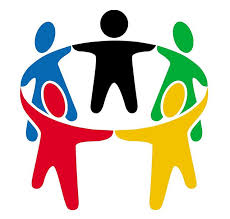 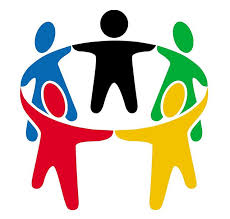 Objective: people engaged with our service interact with us in order to participate in the way services are delivered and to achieve their identified health and wellbeing outcomes.Objective: people engaged with our service interact with us in order to participate in the way services are delivered and to achieve their identified health and wellbeing outcomes.People engaged with our service and their family/whānau have knowledge of:People engaged with our service and their family/whānau will:We:How to develop and maintain a partnership with our service.Participate in the care, support, and interventions by expressing and determining their needs and preferences.Provide an environment where people can freely express how they prefer to have services delivered.Pro-actively encourage people and their family/whānau to express what they need and any issues they have with the interventions and supports they need. Facilitate access to information including via internet. For example:Changing MindsHealth NavigatorMental Health FoundationMedsafePeerzoneMāori servicesHealthEdProvide information on how to access consumer advocates.Inform people and their families/whānau of treatment, interventions and support options, effects and side effects of those options and provision of diagnostic test results.Inform people of best or evidence based practices related to their condition(s). How to make known and discuss their needs, care, and support issues.Ask questions and use the information and services provided to achieve optimal wellness for themselves and their family/whānau.Provide an environment where people can freely express how they prefer to have services delivered.Pro-actively encourage people and their family/whānau to express what they need and any issues they have with the interventions and supports they need. Facilitate access to information including via internet. For example:Changing MindsHealth NavigatorMental Health FoundationMedsafePeerzoneMāori servicesHealthEdProvide information on how to access consumer advocates.Inform people and their families/whānau of treatment, interventions and support options, effects and side effects of those options and provision of diagnostic test results.Inform people of best or evidence based practices related to their condition(s). How to access information and resources. Communicate concerns with us with the support of advocates.Provide an environment where people can freely express how they prefer to have services delivered.Pro-actively encourage people and their family/whānau to express what they need and any issues they have with the interventions and supports they need. Facilitate access to information including via internet. For example:Changing MindsHealth NavigatorMental Health FoundationMedsafePeerzoneMāori servicesHealthEdProvide information on how to access consumer advocates.Inform people and their families/whānau of treatment, interventions and support options, effects and side effects of those options and provision of diagnostic test results.Inform people of best or evidence based practices related to their condition(s). Potential harms and the benefits that may be associated with receiving our service.Arrange and attend appointments with us. Ask questions using resources like:Template or videos.Comprehensive planning resources (Health Navigator)Provide an environment where people can freely express how they prefer to have services delivered.Pro-actively encourage people and their family/whānau to express what they need and any issues they have with the interventions and supports they need. Facilitate access to information including via internet. For example:Changing MindsHealth NavigatorMental Health FoundationMedsafePeerzoneMāori servicesHealthEdProvide information on how to access consumer advocates.Inform people and their families/whānau of treatment, interventions and support options, effects and side effects of those options and provision of diagnostic test results.Inform people of best or evidence based practices related to their condition(s). Objective: people engaged with our service interact with us to determine (mana motuhake) the service they receive to achieve their identified health and wellbeing outcomes.Objective: people engaged with our service interact with us to determine (mana motuhake) the service they receive to achieve their identified health and wellbeing outcomes.Objective: people engaged with our service interact with us to determine (mana motuhake) the service they receive to achieve their identified health and wellbeing outcomes.People engaged with our service and their family/whānau have knowledge of:People engaged with our service and their family/whānau:We provide:How to provide feed-back and comments about their experience of our service.Participate in feed-back and consumer surveys. Opportunities for REAL-TIME feedback, surveys or focus groups. Information on the ‘Code’ in the person’s preferred language throughout service delivery.Participation of people with lived experience in:Governance. Peer support. Strategic planning. Policy development. Service delivery. Service development and design.The Code of Health and Disability Services Consumers’ Rights. Read or listen to the information on the ‘Code’.Challenge us and other service providers when the ‘Code’ is not adhered to and engage an independent advocate for support.Opportunities for REAL-TIME feedback, surveys or focus groups. Information on the ‘Code’ in the person’s preferred language throughout service delivery.Participation of people with lived experience in:Governance. Peer support. Strategic planning. Policy development. Service delivery. Service development and design.How to participate on all levels of our organisation.Participate in advisory roles by sharing their experience and contributing to discussions for improved quality and safety.Opportunities for REAL-TIME feedback, surveys or focus groups. Information on the ‘Code’ in the person’s preferred language throughout service delivery.Participation of people with lived experience in:Governance. Peer support. Strategic planning. Policy development. Service delivery. Service development and design.Capabilities of everybody participating in the health and disability workforceCapabilities of everybody participating in the health and disability workforceCapabilities of everybody participating in the health and disability workforcePartnerships with people engaged with our service and their families/whānauEnabling people engaged with our service and their families/whānau to interact with us to achieve the outcomes they identified.Partnerships with people engaged with our service and their families/whānauEnabling people engaged with our service and their families/whānau to interact with us to achieve the outcomes they identified.Partnerships with people engaged with our service and their families/whānauEnabling people engaged with our service and their families/whānau to interact with us to achieve the outcomes they identified.All staff providing services have  knowledge of:Staff:Action taken by us:The core concepts and values associated with person-centred care including health literacy and cultural safety.Reflect the values of person and whānau ora centred care as an integral part of their everyday practice.Supervision, case reviews, information, and training (examples):Health literacy. Cultural safetyPerson- centred care.Let’s get realCommunication coaching and training to staff.Removing barriers to communicating (transport, language, and attitude).Provide interpreters.Provide training in culturally appropriate communication and understanding of health. Assess the preferred communication styles of the person engaged with our service and their families/whānau.Provide an environment in which frank and open discussion can occur.The concept of engagement and partnership with people who have lived experience as a key strategy for improving health outcomes.Identify the health literacy of the person engaged with our service and adapt their communication style to ensure they and their families/whānau understand important information and are supported to ask questions.Supervision, case reviews, information, and training (examples):Health literacy. Cultural safetyPerson- centred care.Let’s get realCommunication coaching and training to staff.Removing barriers to communicating (transport, language, and attitude).Provide interpreters.Provide training in culturally appropriate communication and understanding of health. Assess the preferred communication styles of the person engaged with our service and their families/whānau.Provide an environment in which frank and open discussion can occur.Partner with the person engaged with our service and their families/ whānau so their care is tailored to meet their expressed needs and preferences.Supervision, case reviews, information, and training (examples):Health literacy. Cultural safetyPerson- centred care.Let’s get realCommunication coaching and training to staff.Removing barriers to communicating (transport, language, and attitude).Provide interpreters.Provide training in culturally appropriate communication and understanding of health. Assess the preferred communication styles of the person engaged with our service and their families/whānau.Provide an environment in which frank and open discussion can occur.Quality and safety cultureContributing to and modelling a culture where quality and safety are top priorities and communicating in a way that shows mutual trust and respect.Quality and safety cultureContributing to and modelling a culture where quality and safety are top priorities and communicating in a way that shows mutual trust and respect.Quality and safety cultureContributing to and modelling a culture where quality and safety are top priorities and communicating in a way that shows mutual trust and respect.Quality and safety cultureContributing to and modelling a culture where quality and safety are top priorities and communicating in a way that shows mutual trust and respect.Quality and safety cultureContributing to and modelling a culture where quality and safety are top priorities and communicating in a way that shows mutual trust and respect.All health care providers have knowledge of:Staff:Staff:Action taken by us:Action taken by us:The link between better outcomes for the people engaged with our service and the quality and safety culture of an organisation.  Promote and contribute to a quality and safety culture within their own work environment.Promote and contribute to a quality and safety culture within their own work environment.Provide staff with posters, procedures, and training to maintain safe practices and a safe environment.Provide training in open disclosure and effective communication.Provide an adverse event/incident system that investigates the contexts in which the event occurs.Provide staff with posters, procedures, and training to maintain safe practices and a safe environment.Provide training in open disclosure and effective communication.Provide an adverse event/incident system that investigates the contexts in which the event occurs.The value of openness and transparency in health care and the implications for quality and safety.Be open and transparent in words and actions.Be open and transparent in words and actions.Provide staff with posters, procedures, and training to maintain safe practices and a safe environment.Provide training in open disclosure and effective communication.Provide an adverse event/incident system that investigates the contexts in which the event occurs.Provide staff with posters, procedures, and training to maintain safe practices and a safe environment.Provide training in open disclosure and effective communication.Provide an adverse event/incident system that investigates the contexts in which the event occurs.The importance of identifying, recognising, and reporting incidents and/or adverse events and near misses.Recognise and report unsafe acts.Recognise and report unsafe acts.Provide staff with posters, procedures, and training to maintain safe practices and a safe environment.Provide training in open disclosure and effective communication.Provide an adverse event/incident system that investigates the contexts in which the event occurs.Provide staff with posters, procedures, and training to maintain safe practices and a safe environment.Provide training in open disclosure and effective communication.Provide an adverse event/incident system that investigates the contexts in which the event occurs.Leadership for improvement and change Doing what is right and setting an example for others to follow. Knowing and using the principles of change management to support the implementation and sustainability of quality and safety improvements. Those in leadership roles are also responsible for setting the direction for improving quality and safety consistent with organisational and national goals.Leadership for improvement and change Doing what is right and setting an example for others to follow. Knowing and using the principles of change management to support the implementation and sustainability of quality and safety improvements. Those in leadership roles are also responsible for setting the direction for improving quality and safety consistent with organisational and national goals.Leadership for improvement and change Doing what is right and setting an example for others to follow. Knowing and using the principles of change management to support the implementation and sustainability of quality and safety improvements. Those in leadership roles are also responsible for setting the direction for improving quality and safety consistent with organisational and national goals.Leadership for improvement and change Doing what is right and setting an example for others to follow. Knowing and using the principles of change management to support the implementation and sustainability of quality and safety improvements. Those in leadership roles are also responsible for setting the direction for improving quality and safety consistent with organisational and national goals.Leadership for improvement and change Doing what is right and setting an example for others to follow. Knowing and using the principles of change management to support the implementation and sustainability of quality and safety improvements. Those in leadership roles are also responsible for setting the direction for improving quality and safety consistent with organisational and national goals.All health care providers have knowledge of:Staff:Staff:Action taken by the organisation:Action taken by the organisation:The broad principles of leadership for improvement.Demonstrate leadership appropriate to their role.Demonstrate leadership appropriate to their role.Identify the leadership skills of staff through performance appraisal and review systems.Allow staff to utilise and communicate their skills and knowledge.Respond positively to staff suggestions for improvement.Involve staff in projects and service re-configurations.Develop a staff reward scheme for staff who have contributed to improvements in service delivery.Develop a team reward scheme.  Identify the leadership skills of staff through performance appraisal and review systems.Allow staff to utilise and communicate their skills and knowledge.Respond positively to staff suggestions for improvement.Involve staff in projects and service re-configurations.Develop a staff reward scheme for staff who have contributed to improvements in service delivery.Develop a team reward scheme.  The broad principles of change management and the impact of change on self and others.Participate in and support change processes.Participate in and support change processes.Identify the leadership skills of staff through performance appraisal and review systems.Allow staff to utilise and communicate their skills and knowledge.Respond positively to staff suggestions for improvement.Involve staff in projects and service re-configurations.Develop a staff reward scheme for staff who have contributed to improvements in service delivery.Develop a team reward scheme.  Identify the leadership skills of staff through performance appraisal and review systems.Allow staff to utilise and communicate their skills and knowledge.Respond positively to staff suggestions for improvement.Involve staff in projects and service re-configurations.Develop a staff reward scheme for staff who have contributed to improvements in service delivery.Develop a team reward scheme.  When and how to step up and take action for quality and safety.Adapt their own behaviour and attitudes to accommodate change.Adapt their own behaviour and attitudes to accommodate change.Identify the leadership skills of staff through performance appraisal and review systems.Allow staff to utilise and communicate their skills and knowledge.Respond positively to staff suggestions for improvement.Involve staff in projects and service re-configurations.Develop a staff reward scheme for staff who have contributed to improvements in service delivery.Develop a team reward scheme.  Identify the leadership skills of staff through performance appraisal and review systems.Allow staff to utilise and communicate their skills and knowledge.Respond positively to staff suggestions for improvement.Involve staff in projects and service re-configurations.Develop a staff reward scheme for staff who have contributed to improvements in service delivery.Develop a team reward scheme.  When and how to step up and take action for quality and safety.Enable change within their team.Enable change within their team.Identify the leadership skills of staff through performance appraisal and review systems.Allow staff to utilise and communicate their skills and knowledge.Respond positively to staff suggestions for improvement.Involve staff in projects and service re-configurations.Develop a staff reward scheme for staff who have contributed to improvements in service delivery.Develop a team reward scheme.  Identify the leadership skills of staff through performance appraisal and review systems.Allow staff to utilise and communicate their skills and knowledge.Respond positively to staff suggestions for improvement.Involve staff in projects and service re-configurations.Develop a staff reward scheme for staff who have contributed to improvements in service delivery.Develop a team reward scheme.  When and how to step up and take action for quality and safety.Actively communicate successful change.Actively communicate successful change.Identify the leadership skills of staff through performance appraisal and review systems.Allow staff to utilise and communicate their skills and knowledge.Respond positively to staff suggestions for improvement.Involve staff in projects and service re-configurations.Develop a staff reward scheme for staff who have contributed to improvements in service delivery.Develop a team reward scheme.  Identify the leadership skills of staff through performance appraisal and review systems.Allow staff to utilise and communicate their skills and knowledge.Respond positively to staff suggestions for improvement.Involve staff in projects and service re-configurations.Develop a staff reward scheme for staff who have contributed to improvements in service delivery.Develop a team reward scheme.  When and how to step up and take action for quality and safety.Model doing the right thing in both words and actions.Model doing the right thing in both words and actions.Identify the leadership skills of staff through performance appraisal and review systems.Allow staff to utilise and communicate their skills and knowledge.Respond positively to staff suggestions for improvement.Involve staff in projects and service re-configurations.Develop a staff reward scheme for staff who have contributed to improvements in service delivery.Develop a team reward scheme.  Identify the leadership skills of staff through performance appraisal and review systems.Allow staff to utilise and communicate their skills and knowledge.Respond positively to staff suggestions for improvement.Involve staff in projects and service re-configurations.Develop a staff reward scheme for staff who have contributed to improvements in service delivery.Develop a team reward scheme.  When and how to step up and take action for quality and safety.Motivate and lead others to do the right thing in words and actions.Motivate and lead others to do the right thing in words and actions.Identify the leadership skills of staff through performance appraisal and review systems.Allow staff to utilise and communicate their skills and knowledge.Respond positively to staff suggestions for improvement.Involve staff in projects and service re-configurations.Develop a staff reward scheme for staff who have contributed to improvements in service delivery.Develop a team reward scheme.  Identify the leadership skills of staff through performance appraisal and review systems.Allow staff to utilise and communicate their skills and knowledge.Respond positively to staff suggestions for improvement.Involve staff in projects and service re-configurations.Develop a staff reward scheme for staff who have contributed to improvements in service delivery.Develop a team reward scheme.   Systems thinkingAppreciating the health system as a dynamic, adaptive collection of interrelated and interdependent components, including people and processes, with a common purpose or aim.  Systems thinkingAppreciating the health system as a dynamic, adaptive collection of interrelated and interdependent components, including people and processes, with a common purpose or aim.  Systems thinkingAppreciating the health system as a dynamic, adaptive collection of interrelated and interdependent components, including people and processes, with a common purpose or aim.  Systems thinkingAppreciating the health system as a dynamic, adaptive collection of interrelated and interdependent components, including people and processes, with a common purpose or aim.  Systems thinkingAppreciating the health system as a dynamic, adaptive collection of interrelated and interdependent components, including people and processes, with a common purpose or aim. All health care providers have knowledge of:Staff:Staff:Action taken by us:Action taken by us:The structure and function of their organisation.Demonstrate an awareness of where their role fits in the context of the wider system.Demonstrate an awareness of where their role fits in the context of the wider system.Provide information on the organisational systems and how anyone fits into it during orientation.Include quality improvement key indicators in staff position description.Provide structures for case reviews and supervision.Involve staff in the development of policies and procedures.Provide information on the organisational systems and how anyone fits into it during orientation.Include quality improvement key indicators in staff position description.Provide structures for case reviews and supervision.Involve staff in the development of policies and procedures.The health and social care system as being complex and adaptive.Work within their team or department to ensure their actions don’t have unintended consequences for others.Work within their team or department to ensure their actions don’t have unintended consequences for others.Provide information on the organisational systems and how anyone fits into it during orientation.Include quality improvement key indicators in staff position description.Provide structures for case reviews and supervision.Involve staff in the development of policies and procedures.Provide information on the organisational systems and how anyone fits into it during orientation.Include quality improvement key indicators in staff position description.Provide structures for case reviews and supervision.Involve staff in the development of policies and procedures.Teamwork and communicationWorking with others across professional, organisational, and cultural boundaries to achieve shared quality and safety goals.Teamwork and communicationWorking with others across professional, organisational, and cultural boundaries to achieve shared quality and safety goals.Teamwork and communicationWorking with others across professional, organisational, and cultural boundaries to achieve shared quality and safety goals.Teamwork and communicationWorking with others across professional, organisational, and cultural boundaries to achieve shared quality and safety goals.Teamwork and communicationWorking with others across professional, organisational, and cultural boundaries to achieve shared quality and safety goals.All health care providers have knowledge of:Staff:Staff:Action taken by us:Action taken by us:How to communicate effectively.Ensure written and verbal communications are clear respectful and logical.Ensure written and verbal communications are clear respectful and logical.Provide effective communication guidelines.Monitor team cohesion.Integrate team building exercises into staff and case review meetings.Utilise performance appraisals for feed-back from a variety of sources.Institute yearly staff satisfaction surveys.Provide effective communication guidelines.Monitor team cohesion.Integrate team building exercises into staff and case review meetings.Utilise performance appraisals for feed-back from a variety of sources.Institute yearly staff satisfaction surveys.How to engage in active listening.Engage in active listening.Engage in active listening.Provide effective communication guidelines.Monitor team cohesion.Integrate team building exercises into staff and case review meetings.Utilise performance appraisals for feed-back from a variety of sources.Institute yearly staff satisfaction surveys.Provide effective communication guidelines.Monitor team cohesion.Integrate team building exercises into staff and case review meetings.Utilise performance appraisals for feed-back from a variety of sources.Institute yearly staff satisfaction surveys.How team building contributes to team functioning.Demonstrate understanding of the purpose of the team.Demonstrate understanding of the purpose of the team.Provide effective communication guidelines.Monitor team cohesion.Integrate team building exercises into staff and case review meetings.Utilise performance appraisals for feed-back from a variety of sources.Institute yearly staff satisfaction surveys.Provide effective communication guidelines.Monitor team cohesion.Integrate team building exercises into staff and case review meetings.Utilise performance appraisals for feed-back from a variety of sources.Institute yearly staff satisfaction surveys.How to give and receive constructive feedback.Demonstrate understanding of their roles, strengths, and responsibilities as well as that of each team member.Demonstrate understanding of their roles, strengths, and responsibilities as well as that of each team member.Provide effective communication guidelines.Monitor team cohesion.Integrate team building exercises into staff and case review meetings.Utilise performance appraisals for feed-back from a variety of sources.Institute yearly staff satisfaction surveys.Provide effective communication guidelines.Monitor team cohesion.Integrate team building exercises into staff and case review meetings.Utilise performance appraisals for feed-back from a variety of sources.Institute yearly staff satisfaction surveys.How to give and receive constructive feedback.Plan and manage time and responsibilities to achieve team objectives.Plan and manage time and responsibilities to achieve team objectives.Provide effective communication guidelines.Monitor team cohesion.Integrate team building exercises into staff and case review meetings.Utilise performance appraisals for feed-back from a variety of sources.Institute yearly staff satisfaction surveys.Provide effective communication guidelines.Monitor team cohesion.Integrate team building exercises into staff and case review meetings.Utilise performance appraisals for feed-back from a variety of sources.Institute yearly staff satisfaction surveys.How to give and receive constructive feedback.Adapt and adjust their own behaviour to meet team objectives.Adapt and adjust their own behaviour to meet team objectives.Provide effective communication guidelines.Monitor team cohesion.Integrate team building exercises into staff and case review meetings.Utilise performance appraisals for feed-back from a variety of sources.Institute yearly staff satisfaction surveys.Provide effective communication guidelines.Monitor team cohesion.Integrate team building exercises into staff and case review meetings.Utilise performance appraisals for feed-back from a variety of sources.Institute yearly staff satisfaction surveys.How to give and receive constructive feedback.Show trust and respect for others in the workplace.Show trust and respect for others in the workplace.Provide effective communication guidelines.Monitor team cohesion.Integrate team building exercises into staff and case review meetings.Utilise performance appraisals for feed-back from a variety of sources.Institute yearly staff satisfaction surveys.Provide effective communication guidelines.Monitor team cohesion.Integrate team building exercises into staff and case review meetings.Utilise performance appraisals for feed-back from a variety of sources.Institute yearly staff satisfaction surveys.How to give and receive constructive feedback.Give, receive, and act on constructive feedback.Give, receive, and act on constructive feedback.Provide effective communication guidelines.Monitor team cohesion.Integrate team building exercises into staff and case review meetings.Utilise performance appraisals for feed-back from a variety of sources.Institute yearly staff satisfaction surveys.Provide effective communication guidelines.Monitor team cohesion.Integrate team building exercises into staff and case review meetings.Utilise performance appraisals for feed-back from a variety of sources.Institute yearly staff satisfaction surveys.Improvement and innovationUsing evidence and data to drive improvement and innovation.Improvement and innovationUsing evidence and data to drive improvement and innovation.Improvement and innovationUsing evidence and data to drive improvement and innovation.Improvement and innovationUsing evidence and data to drive improvement and innovation.Improvement and innovationUsing evidence and data to drive improvement and innovation.All health care providers have knowledge of:Staff:Staff:Action taken by us:Action taken by us:How to locate evidence.Implement practices that are consistent with current knowledge and evidence.Implement practices that are consistent with current knowledge and evidence.Ensure policies and procedures are in line with best/evidence based practices.Implement outcome measures for defined processes. Ensure policies and procedures are in line with best/evidence based practices.Implement outcome measures for defined processes. Simple measurement concepts to establish current performance.Use objective evidence and measures to substantiate decisions and identify opportunities for improvement.Use objective evidence and measures to substantiate decisions and identify opportunities for improvement.Ensure policies and procedures are in line with best/evidence based practices.Implement outcome measures for defined processes. Ensure policies and procedures are in line with best/evidence based practices.Implement outcome measures for defined processes. Quality improvement and service user safety knowledge and skillsUsing appropriate tools, methods and techniques to improve the quality and safety of care and support.Quality improvement and service user safety knowledge and skillsUsing appropriate tools, methods and techniques to improve the quality and safety of care and support.Quality improvement and service user safety knowledge and skillsUsing appropriate tools, methods and techniques to improve the quality and safety of care and support.Quality improvement and service user safety knowledge and skillsUsing appropriate tools, methods and techniques to improve the quality and safety of care and support.Quality improvement and service user safety knowledge and skillsUsing appropriate tools, methods and techniques to improve the quality and safety of care and support.All health care providers have knowledge of:Staff:Staff:Action taken by us:Action taken by us:The principles of quality improvement and peoples’ safety.Meet their responsibilities for quality and safety.Meet their responsibilities for quality and safety.Involve staff in service improvement projects.Identify staff strengths, knowledge and skills and utilise them.Involve staff in the investigation of adverse events. Inform staff of the outcomes of adverse event/incident investigations.Involve staff in developing service improvement processes.Involve staff in service improvement projects.Identify staff strengths, knowledge and skills and utilise them.Involve staff in the investigation of adverse events. Inform staff of the outcomes of adverse event/incident investigations.Involve staff in developing service improvement processes.Commonly used improvement tools.Apply tools for improvement.Apply tools for improvement.Involve staff in service improvement projects.Identify staff strengths, knowledge and skills and utilise them.Involve staff in the investigation of adverse events. Inform staff of the outcomes of adverse event/incident investigations.Involve staff in developing service improvement processes.Involve staff in service improvement projects.Identify staff strengths, knowledge and skills and utilise them.Involve staff in the investigation of adverse events. Inform staff of the outcomes of adverse event/incident investigations.Involve staff in developing service improvement processes.Simple measures to monitor change.Set a goal for improvement.Set a goal for improvement.Involve staff in service improvement projects.Identify staff strengths, knowledge and skills and utilise them.Involve staff in the investigation of adverse events. Inform staff of the outcomes of adverse event/incident investigations.Involve staff in developing service improvement processes.Involve staff in service improvement projects.Identify staff strengths, knowledge and skills and utilise them.Involve staff in the investigation of adverse events. Inform staff of the outcomes of adverse event/incident investigations.Involve staff in developing service improvement processes.Human factors that may compromise or impact on quality and safety.Be able to develop a simple measure to evaluate an aspect of care or service delivery and use learnings to improve it.Be able to develop a simple measure to evaluate an aspect of care or service delivery and use learnings to improve it.Involve staff in service improvement projects.Identify staff strengths, knowledge and skills and utilise them.Involve staff in the investigation of adverse events. Inform staff of the outcomes of adverse event/incident investigations.Involve staff in developing service improvement processes.Involve staff in service improvement projects.Identify staff strengths, knowledge and skills and utilise them.Involve staff in the investigation of adverse events. Inform staff of the outcomes of adverse event/incident investigations.Involve staff in developing service improvement processes.The key drivers of poor quality care: harm, waste and variation.Participate in quality improvement and safety projects.Participate in quality improvement and safety projects.Involve staff in service improvement projects.Identify staff strengths, knowledge and skills and utilise them.Involve staff in the investigation of adverse events. Inform staff of the outcomes of adverse event/incident investigations.Involve staff in developing service improvement processes.Involve staff in service improvement projects.Identify staff strengths, knowledge and skills and utilise them.Involve staff in the investigation of adverse events. Inform staff of the outcomes of adverse event/incident investigations.Involve staff in developing service improvement processes.How to report and learn from adverse events, incidents and near misses.Anticipate and take steps to minimise risk and maximise safety.Anticipate and take steps to minimise risk and maximise safety.Involve staff in service improvement projects.Identify staff strengths, knowledge and skills and utilise them.Involve staff in the investigation of adverse events. Inform staff of the outcomes of adverse event/incident investigations.Involve staff in developing service improvement processes.Involve staff in service improvement projects.Identify staff strengths, knowledge and skills and utilise them.Involve staff in the investigation of adverse events. Inform staff of the outcomes of adverse event/incident investigations.Involve staff in developing service improvement processes.Capabilities of operational, clinical and team leadersCapabilities of operational, clinical and team leadersCapabilities of operational, clinical and team leadersCapabilities of operational, clinical and team leadersCapabilities of operational, clinical and team leadersPartnerships with people engaged with our service and their families/whānauEnabling people engaged with our service and their families/whānau to interact with us to achieve the outcomes they identified. Partnerships with people engaged with our service and their families/whānauEnabling people engaged with our service and their families/whānau to interact with us to achieve the outcomes they identified. Partnerships with people engaged with our service and their families/whānauEnabling people engaged with our service and their families/whānau to interact with us to achieve the outcomes they identified. Partnerships with people engaged with our service and their families/whānauEnabling people engaged with our service and their families/whānau to interact with us to achieve the outcomes they identified. Partnerships with people engaged with our service and their families/whānauEnabling people engaged with our service and their families/whānau to interact with us to achieve the outcomes they identified. Operational, clinical and team leaders have knowledge of:Operational, clinical and team leaders have knowledge of:Operational and services’ team leaders:Operational and services’ team leaders:Action taken by us:The core values associated with person-centred care, including health literacy and cultural safety.The core values associated with person-centred care, including health literacy and cultural safety.Mentor and enable staff and colleagues to apply the principles of person-centred care as part of their everyday practiceMentor and enable staff and colleagues to apply the principles of person-centred care as part of their everyday practiceProvide guidelines and procedures that are easy to follow and that are based on evidence/best and person-centred practices.Evaluate any reason for staff not adhering to the required processes.Introduce a mentoring/buddy system where staff are able to learn from skilled staff how to communicate effectively with people engaged with our service and their families/ whānau.The concept of engagement and partnership with people who have lived experience as a key strategy for improving health outcomes.The concept of engagement and partnership with people who have lived experience as a key strategy for improving health outcomes.Mentor and enable staff and colleagues to adapt their communication style to ensure people and their families/whānau understand information and are supported to ask questions.Mentor and enable staff and colleagues to adapt their communication style to ensure people and their families/whānau understand information and are supported to ask questions.Provide guidelines and procedures that are easy to follow and that are based on evidence/best and person-centred practices.Evaluate any reason for staff not adhering to the required processes.Introduce a mentoring/buddy system where staff are able to learn from skilled staff how to communicate effectively with people engaged with our service and their families/ whānau.The value of involving people with lived experience and their families/whānau in improving the design and delivery of care. The value of involving people with lived experience and their families/whānau in improving the design and delivery of care. Mentor and enable staff and colleagues to partner with people engaged with our service and their families/whānau so that care and support is tailored to meet their expressed needs and preferences.Mentor and enable staff and colleagues to partner with people engaged with our service and their families/whānau so that care and support is tailored to meet their expressed needs and preferences.Provide guidelines and procedures that are easy to follow and that are based on evidence/best and person-centred practices.Evaluate any reason for staff not adhering to the required processes.Introduce a mentoring/buddy system where staff are able to learn from skilled staff how to communicate effectively with people engaged with our service and their families/ whānau.Facilitate people with lived experience and their families/ whānau involvement in improving the design and delivery of care and support.Facilitate people with lived experience and their families/ whānau involvement in improving the design and delivery of care and support.Provide guidelines and procedures that are easy to follow and that are based on evidence/best and person-centred practices.Evaluate any reason for staff not adhering to the required processes.Introduce a mentoring/buddy system where staff are able to learn from skilled staff how to communicate effectively with people engaged with our service and their families/ whānau.Quality and safety cultureContributing to and modelling a culture where quality and safety are top priorities and communicating in a way that shows mutual trust and respect.Quality and safety cultureContributing to and modelling a culture where quality and safety are top priorities and communicating in a way that shows mutual trust and respect.Quality and safety cultureContributing to and modelling a culture where quality and safety are top priorities and communicating in a way that shows mutual trust and respect.Quality and safety cultureContributing to and modelling a culture where quality and safety are top priorities and communicating in a way that shows mutual trust and respect.Quality and safety cultureContributing to and modelling a culture where quality and safety are top priorities and communicating in a way that shows mutual trust and respect.Operational, clinical and team leaders have knowledge of:Operational, clinical and team leaders have knowledge of:Operational, clinical and team leaders:Operational, clinical and team leaders:Action taken by us:Quality and safety culture and the link with better outcomes.Quality and safety culture and the link with better outcomes.Champion a quality and safety culture within their own work environment.Champion a quality and safety culture within their own work environment.Ensure that policies and procedures are in line with legislation, best practice, and relevant guidelines.Integrate quality and safety components in hand-overs, case reviews, staff meetings and adverse event investigations.Implement root cause analysis to distinguish between systemic issues and individual staff behaviours and practices.How to assess the quality and safety culture.How to assess the quality and safety culture.Assess the quality and safety culture and use the results to inform improvement.Assess the quality and safety culture and use the results to inform improvement.Ensure that policies and procedures are in line with legislation, best practice, and relevant guidelines.Integrate quality and safety components in hand-overs, case reviews, staff meetings and adverse event investigations.Implement root cause analysis to distinguish between systemic issues and individual staff behaviours and practices.The value of openness and transparency in health care and the implications for quality and safety.The value of openness and transparency in health care and the implications for quality and safety.Ensure their words and actions model and uphold the values of openness and transparency.Ensure their words and actions model and uphold the values of openness and transparency.Ensure that policies and procedures are in line with legislation, best practice, and relevant guidelines.Integrate quality and safety components in hand-overs, case reviews, staff meetings and adverse event investigations.Implement root cause analysis to distinguish between systemic issues and individual staff behaviours and practices.The importance of reporting service user safety incidents and/or adverse events and near misses, and the mechanisms for reporting in their own organisation.The importance of reporting service user safety incidents and/or adverse events and near misses, and the mechanisms for reporting in their own organisation.Receive and act on incidents and/or adverse events and near misses and use the information for learning and improvement.Receive and act on incidents and/or adverse events and near misses and use the information for learning and improvement.Ensure that policies and procedures are in line with legislation, best practice, and relevant guidelines.Integrate quality and safety components in hand-overs, case reviews, staff meetings and adverse event investigations.Implement root cause analysis to distinguish between systemic issues and individual staff behaviours and practices.The difference between system failures and deliberate unsafe acts.The difference between system failures and deliberate unsafe acts.Use appropriate ways to manage system failures and unsafe acts.Use appropriate ways to manage system failures and unsafe acts.Ensure that policies and procedures are in line with legislation, best practice, and relevant guidelines.Integrate quality and safety components in hand-overs, case reviews, staff meetings and adverse event investigations.Implement root cause analysis to distinguish between systemic issues and individual staff behaviours and practices.Leadership for improvement and changeDoing what is right and setting an example for others to follow. Knowing and using the principles of change management to support the implementation and sustainability of quality and safety improvements. Those in leadership roles are also responsible for setting the direction for improving quality and safety consistent with organisational and national goals.Leadership for improvement and changeDoing what is right and setting an example for others to follow. Knowing and using the principles of change management to support the implementation and sustainability of quality and safety improvements. Those in leadership roles are also responsible for setting the direction for improving quality and safety consistent with organisational and national goals.Leadership for improvement and changeDoing what is right and setting an example for others to follow. Knowing and using the principles of change management to support the implementation and sustainability of quality and safety improvements. Those in leadership roles are also responsible for setting the direction for improving quality and safety consistent with organisational and national goals.Leadership for improvement and changeDoing what is right and setting an example for others to follow. Knowing and using the principles of change management to support the implementation and sustainability of quality and safety improvements. Those in leadership roles are also responsible for setting the direction for improving quality and safety consistent with organisational and national goals.Leadership for improvement and changeDoing what is right and setting an example for others to follow. Knowing and using the principles of change management to support the implementation and sustainability of quality and safety improvements. Those in leadership roles are also responsible for setting the direction for improving quality and safety consistent with organisational and national goals.Operational, clinical and team leaders have knowledge of:Operational, clinical and team leaders have knowledge of:Operational, clinical and team leaders:Operational, clinical and team leaders:Action taken by us:Current theory, practice, and tools for leadership.Current theory, practice, and tools for leadership.Set, communicate, and lead the strategic direction for quality improvement in collaboration with the senior leaders and governance.Set, communicate, and lead the strategic direction for quality improvement in collaboration with the senior leaders and governance.Provide staff in leadership positions with leadership, change management and quality systems training.Set up mentorship and/or clinical supervision systems to support clinical and team leaders.Listen and respond to clinical and team leaders needs that support quality and safety processes.Current theory, practice, and tools for change management.Current theory, practice, and tools for change management.Assess the readiness and create the imperative for change.Assess the readiness and create the imperative for change.Provide staff in leadership positions with leadership, change management and quality systems training.Set up mentorship and/or clinical supervision systems to support clinical and team leaders.Listen and respond to clinical and team leaders needs that support quality and safety processes.How to ask the right questions to advance learning and development within their team/service.How to ask the right questions to advance learning and development within their team/service.Build good relationships and use networks across service and organisational boundaries to influence and engage others to bring about change.Build good relationships and use networks across service and organisational boundaries to influence and engage others to bring about change.Provide staff in leadership positions with leadership, change management and quality systems training.Set up mentorship and/or clinical supervision systems to support clinical and team leaders.Listen and respond to clinical and team leaders needs that support quality and safety processes.Social movement concepts in generating and sustaining commitment over time.Social movement concepts in generating and sustaining commitment over time.Chair or participate in organisational committees that have a key influence on quality and safety.Chair or participate in organisational committees that have a key influence on quality and safety.Provide staff in leadership positions with leadership, change management and quality systems training.Set up mentorship and/or clinical supervision systems to support clinical and team leaders.Listen and respond to clinical and team leaders needs that support quality and safety processes.Principles of and techniques for spread and sustainability.Principles of and techniques for spread and sustainability.Coach, mentor and empower others to improve capability in quality and risk leadership.Coach, mentor and empower others to improve capability in quality and risk leadership.Provide staff in leadership positions with leadership, change management and quality systems training.Set up mentorship and/or clinical supervision systems to support clinical and team leaders.Listen and respond to clinical and team leaders needs that support quality and safety processes.Principles of and techniques for spread and sustainability.Principles of and techniques for spread and sustainability.Actively communicate successful change.Actively communicate successful change.Provide staff in leadership positions with leadership, change management and quality systems training.Set up mentorship and/or clinical supervision systems to support clinical and team leaders.Listen and respond to clinical and team leaders needs that support quality and safety processes.Systems thinking Appreciating the health system as a dynamic, adaptive collection of interrelated and interdependent components, including people and processes, with a common purpose or aim. Emphasising the whole with an awareness of the parts and their relationships to each other.Systems thinking Appreciating the health system as a dynamic, adaptive collection of interrelated and interdependent components, including people and processes, with a common purpose or aim. Emphasising the whole with an awareness of the parts and their relationships to each other.Systems thinking Appreciating the health system as a dynamic, adaptive collection of interrelated and interdependent components, including people and processes, with a common purpose or aim. Emphasising the whole with an awareness of the parts and their relationships to each other.Systems thinking Appreciating the health system as a dynamic, adaptive collection of interrelated and interdependent components, including people and processes, with a common purpose or aim. Emphasising the whole with an awareness of the parts and their relationships to each other.Systems thinking Appreciating the health system as a dynamic, adaptive collection of interrelated and interdependent components, including people and processes, with a common purpose or aim. Emphasising the whole with an awareness of the parts and their relationships to each other.Operational, clinical and team leaders have knowledge of:Operational, clinical and team leaders have knowledge of:Operational, clinical and team leaders:Operational, clinical and team leaders:Action taken by us:The New Zealand health care context including the structure and function of national, regional, and local organisations.The New Zealand health care context including the structure and function of national, regional, and local organisations.Demonstrate an awareness of the various roles they undertake and/or manage in the context of the wider system.Demonstrate an awareness of the various roles they undertake and/or manage in the context of the wider system.Staff in leadership roles are supported to:Include in their time schedules on-going regional, national, and international reading on health and specific mental health and addiction service provision approaches and systems. Participation in regional and national projects.Participation in regional and national network meetings.Subscribe to regional, national, and international newsletters that provide information on mental health and addiction care systems and forward them to the staff in leadership positions.The New Zealand Triple Aim.The New Zealand Triple Aim.Facilitate awareness of the complex interplay between people engaging with our service, their families/whānau, health care workers and the work environment, and the implications for quality and safety.Facilitate awareness of the complex interplay between people engaging with our service, their families/whānau, health care workers and the work environment, and the implications for quality and safety.Staff in leadership roles are supported to:Include in their time schedules on-going regional, national, and international reading on health and specific mental health and addiction service provision approaches and systems. Participation in regional and national projects.Participation in regional and national network meetings.Subscribe to regional, national, and international newsletters that provide information on mental health and addiction care systems and forward them to the staff in leadership positions.The health and social care system as complex and adaptive.The health and social care system as complex and adaptive.Use multidisciplinary input to analyse quality and safety improvement.Use multidisciplinary input to analyse quality and safety improvement.Staff in leadership roles are supported to:Include in their time schedules on-going regional, national, and international reading on health and specific mental health and addiction service provision approaches and systems. Participation in regional and national projects.Participation in regional and national network meetings.Subscribe to regional, national, and international newsletters that provide information on mental health and addiction care systems and forward them to the staff in leadership positions.Quality and safety as integral system properties.Quality and safety as integral system properties.Ensure team or department actions don’t have unintended consequences for other areas.Ensure team or department actions don’t have unintended consequences for other areas.Staff in leadership roles are supported to:Include in their time schedules on-going regional, national, and international reading on health and specific mental health and addiction service provision approaches and systems. Participation in regional and national projects.Participation in regional and national network meetings.Subscribe to regional, national, and international newsletters that provide information on mental health and addiction care systems and forward them to the staff in leadership positions.The application of systems theory and operational management in health care.The application of systems theory and operational management in health care.Staff in leadership roles are supported to:Include in their time schedules on-going regional, national, and international reading on health and specific mental health and addiction service provision approaches and systems. Participation in regional and national projects.Participation in regional and national network meetings.Subscribe to regional, national, and international newsletters that provide information on mental health and addiction care systems and forward them to the staff in leadership positions.Systems and processes across the continuum of care.Systems and processes across the continuum of care.Staff in leadership roles are supported to:Include in their time schedules on-going regional, national, and international reading on health and specific mental health and addiction service provision approaches and systems. Participation in regional and national projects.Participation in regional and national network meetings.Subscribe to regional, national, and international newsletters that provide information on mental health and addiction care systems and forward them to the staff in leadership positions.Teamwork and communication Working with others across professional, organisational, and cultural boundaries to achieve shared quality and safety goals.Teamwork and communication Working with others across professional, organisational, and cultural boundaries to achieve shared quality and safety goals.Teamwork and communication Working with others across professional, organisational, and cultural boundaries to achieve shared quality and safety goals.Teamwork and communication Working with others across professional, organisational, and cultural boundaries to achieve shared quality and safety goals.Teamwork and communication Working with others across professional, organisational, and cultural boundaries to achieve shared quality and safety goals.Operational, clinical and team leaders have knowledge of:Operational, clinical and team leaders have knowledge of:Operational, clinical and team leaders:Operational, clinical and team leaders:Action taken by us:How to communicate effectively for improvement.How to communicate effectively for improvement.Ensure written and verbal communications are clear, respectful, and logical.Ensure written and verbal communications are clear, respectful, and logical.Position descriptions are clear and identify the expectations of the role clearly.People in leadership positions have access to a mentor or/and supervision.Performance appraisals are designed to ensure strength and weaknesses are identified.Staff in leadership roles have access to training relevant to their role. Care is taken to recruit the right people for leadership positions.How to engage in active listening.How to engage in active listening.Engage in active listening.Engage in active listening.Position descriptions are clear and identify the expectations of the role clearly.People in leadership positions have access to a mentor or/and supervision.Performance appraisals are designed to ensure strength and weaknesses are identified.Staff in leadership roles have access to training relevant to their role. Care is taken to recruit the right people for leadership positions.How team building contributes to team functioning.How team building contributes to team functioning.Demonstrate understanding of the purpose of the team.Demonstrate understanding of the purpose of the team.Position descriptions are clear and identify the expectations of the role clearly.People in leadership positions have access to a mentor or/and supervision.Performance appraisals are designed to ensure strength and weaknesses are identified.Staff in leadership roles have access to training relevant to their role. Care is taken to recruit the right people for leadership positions.How to give and receive constructive feedback.How to give and receive constructive feedback.Demonstrate understanding of their roles, strengths, and responsibilities.Demonstrate understanding of their roles, strengths, and responsibilities.Position descriptions are clear and identify the expectations of the role clearly.People in leadership positions have access to a mentor or/and supervision.Performance appraisals are designed to ensure strength and weaknesses are identified.Staff in leadership roles have access to training relevant to their role. Care is taken to recruit the right people for leadership positions.Conflict management and resolution.Conflict management and resolution.Demonstrate and clarify understanding of the roles, strengths, and responsibilities of team members.Demonstrate and clarify understanding of the roles, strengths, and responsibilities of team members.Position descriptions are clear and identify the expectations of the role clearly.People in leadership positions have access to a mentor or/and supervision.Performance appraisals are designed to ensure strength and weaknesses are identified.Staff in leadership roles have access to training relevant to their role. Care is taken to recruit the right people for leadership positions.Conflict management and resolution.Conflict management and resolution.Foster a team culture that supports quality and safety.Foster a team culture that supports quality and safety.Position descriptions are clear and identify the expectations of the role clearly.People in leadership positions have access to a mentor or/and supervision.Performance appraisals are designed to ensure strength and weaknesses are identified.Staff in leadership roles have access to training relevant to their role. Care is taken to recruit the right people for leadership positions.Conflict management and resolution.Conflict management and resolution.Adapt and adjust their own behaviour and strategies to meet service and organisational objectives.Adapt and adjust their own behaviour and strategies to meet service and organisational objectives.Position descriptions are clear and identify the expectations of the role clearly.People in leadership positions have access to a mentor or/and supervision.Performance appraisals are designed to ensure strength and weaknesses are identified.Staff in leadership roles have access to training relevant to their role. Care is taken to recruit the right people for leadership positions.Conflict management and resolution.Conflict management and resolution.Give, receive, and act on constructive feedback.Give, receive, and act on constructive feedback.Position descriptions are clear and identify the expectations of the role clearly.People in leadership positions have access to a mentor or/and supervision.Performance appraisals are designed to ensure strength and weaknesses are identified.Staff in leadership roles have access to training relevant to their role. Care is taken to recruit the right people for leadership positions.Improvement and innovation Using evidence and data to drive improvement and innovation.Improvement and innovation Using evidence and data to drive improvement and innovation.Improvement and innovation Using evidence and data to drive improvement and innovation.Improvement and innovation Using evidence and data to drive improvement and innovation.Improvement and innovation Using evidence and data to drive improvement and innovation.Operational, clinical and team leaders have knowledge of:Operational, clinical and team leaders have knowledge of:Operational, clinical and team leaders:Operational, clinical and team leaders:Action taken by us:Evidence-informed practice methods and tools. Evidence-informed practice methods and tools. Access and appraise evidence to inform practice.Access and appraise evidence to inform practice.Provide staff with best and evidence based practice guidelines.Provide staff in leadership positions with time and tools to explore validated outcome measures.Support staff in leadership positions to implement outcome measures, surveys, projects, and internal audits.The role of quantitative and qualitative data for improving system performance.The role of quantitative and qualitative data for improving system performance.Use evidence and industry benchmarks to set performance standards and inform continuous improvement.Use evidence and industry benchmarks to set performance standards and inform continuous improvement.Provide staff with best and evidence based practice guidelines.Provide staff in leadership positions with time and tools to explore validated outcome measures.Support staff in leadership positions to implement outcome measures, surveys, projects, and internal audits.Types of data, sampling methodologies, data collection and management.Types of data, sampling methodologies, data collection and management.Use valid and reliable measures to evaluate aspects of service delivery and inform improvement, change and sustainability.Use valid and reliable measures to evaluate aspects of service delivery and inform improvement, change and sustainability.Provide staff with best and evidence based practice guidelines.Provide staff in leadership positions with time and tools to explore validated outcome measures.Support staff in leadership positions to implement outcome measures, surveys, projects, and internal audits.The reliability, validity, and limitations of measurements.The reliability, validity, and limitations of measurements.Use multiple information sources and a broad range of indicators to assess system performance and reliability.Use multiple information sources and a broad range of indicators to assess system performance and reliability.Provide staff with best and evidence based practice guidelines.Provide staff in leadership positions with time and tools to explore validated outcome measures.Support staff in leadership positions to implement outcome measures, surveys, projects, and internal audits.Basic data analysis, interpretation, and presentation to inform decision-making.Basic data analysis, interpretation, and presentation to inform decision-making.Support best and innovative practice changes.Support best and innovative practice changes.Provide staff with best and evidence based practice guidelines.Provide staff in leadership positions with time and tools to explore validated outcome measures.Support staff in leadership positions to implement outcome measures, surveys, projects, and internal audits.The requirement for a broad range of indicators to understand system performance and reliability.The requirement for a broad range of indicators to understand system performance and reliability.Measure and act on people’s experiences of care and monitor clinical and support outcomes.Measure and act on people’s experiences of care and monitor clinical and support outcomes.Provide staff with best and evidence based practice guidelines.Provide staff in leadership positions with time and tools to explore validated outcome measures.Support staff in leadership positions to implement outcome measures, surveys, projects, and internal audits.The importance of narratives and feedback by people engaged with our service.The importance of narratives and feedback by people engaged with our service.Publicise and act on narratives and feedback by people engaged with our service and their family/ whānau.Publicise and act on narratives and feedback by people engaged with our service and their family/ whānau.Provide staff with best and evidence based practice guidelines.Provide staff in leadership positions with time and tools to explore validated outcome measures.Support staff in leadership positions to implement outcome measures, surveys, projects, and internal audits.Quality improvement and peoples’ safety knowledge and skills Using appropriate tools, methods, and techniques to improve the quality and safety of care.Quality improvement and peoples’ safety knowledge and skills Using appropriate tools, methods, and techniques to improve the quality and safety of care.Quality improvement and peoples’ safety knowledge and skills Using appropriate tools, methods, and techniques to improve the quality and safety of care.Quality improvement and peoples’ safety knowledge and skills Using appropriate tools, methods, and techniques to improve the quality and safety of care.Quality improvement and peoples’ safety knowledge and skills Using appropriate tools, methods, and techniques to improve the quality and safety of care.Operational, clinical and team leaders have knowledge of:Operational, clinical and team leaders have knowledge of:Operational, clinical and team leaders:Operational, clinical and team leaders:Action taken by us: Improvement science and safety methodologies and tools for people engaged with our service.Improvement science and safety methodologies and tools for people engaged with our service.Meet their responsibilities for quality and safety.Meet their responsibilities for quality and safety.Training as already identified in previous action points. Supporting practices that are already identified in previous action points.Investigations of adverse events will focus on systems issues rather than blaming individuals for the errors identified. Ensure that people in leadership positions are aware of and implement open disclosure.Current context of health care improvement and people’s safety.Current context of health care improvement and people’s safety.Operationalise the organisation’s quality and people’s safety framework.Operationalise the organisation’s quality and people’s safety framework.Training as already identified in previous action points. Supporting practices that are already identified in previous action points.Investigations of adverse events will focus on systems issues rather than blaming individuals for the errors identified. Ensure that people in leadership positions are aware of and implement open disclosure.Risk management (service delivery and operational).Risk management (service delivery and operational).Operationalise the organisation’s clinical governance structure.Operationalise the organisation’s clinical governance structure.Training as already identified in previous action points. Supporting practices that are already identified in previous action points.Investigations of adverse events will focus on systems issues rather than blaming individuals for the errors identified. Ensure that people in leadership positions are aware of and implement open disclosure.The key drivers of poor quality care: harm, waste and variation.The key drivers of poor quality care: harm, waste and variation.Use and model appropriate safety practices to manage risk and increase reliability across the continuum of care.Use and model appropriate safety practices to manage risk and increase reliability across the continuum of care.Training as already identified in previous action points. Supporting practices that are already identified in previous action points.Investigations of adverse events will focus on systems issues rather than blaming individuals for the errors identified. Ensure that people in leadership positions are aware of and implement open disclosure.A systems approach to learn from failures, including the role of adverse event management and open communication.A systems approach to learn from failures, including the role of adverse event management and open communication.Identify and define problems especially in relation to harm, waste and variation.Identify and define problems especially in relation to harm, waste and variation.Training as already identified in previous action points. Supporting practices that are already identified in previous action points.Investigations of adverse events will focus on systems issues rather than blaming individuals for the errors identified. Ensure that people in leadership positions are aware of and implement open disclosure.How other organisations nationally and internationally have successfully improved.How other organisations nationally and internationally have successfully improved.Participate in quality improvement and service user safety projects.Participate in quality improvement and service user safety projects.Training as already identified in previous action points. Supporting practices that are already identified in previous action points.Investigations of adverse events will focus on systems issues rather than blaming individuals for the errors identified. Ensure that people in leadership positions are aware of and implement open disclosure.How to implement, spread and sustain improvements.How to implement, spread and sustain improvements.Work with senior leaders to ensure systems and processes are in place to support people engaged with our service, their families/whānau and staff after adverse events.Work with senior leaders to ensure systems and processes are in place to support people engaged with our service, their families/whānau and staff after adverse events.Training as already identified in previous action points. Supporting practices that are already identified in previous action points.Investigations of adverse events will focus on systems issues rather than blaming individuals for the errors identified. Ensure that people in leadership positions are aware of and implement open disclosure.How to implement, spread and sustain improvements.How to implement, spread and sustain improvements.Utilise quality improvement expertise where appropriate.Utilise quality improvement expertise where appropriate.Training as already identified in previous action points. Supporting practices that are already identified in previous action points.Investigations of adverse events will focus on systems issues rather than blaming individuals for the errors identified. Ensure that people in leadership positions are aware of and implement open disclosure.How to implement, spread and sustain improvements.How to implement, spread and sustain improvements.Coach and mentor others to build capability in quality improvement and service user safety.Coach and mentor others to build capability in quality improvement and service user safety.Training as already identified in previous action points. Supporting practices that are already identified in previous action points.Investigations of adverse events will focus on systems issues rather than blaming individuals for the errors identified. Ensure that people in leadership positions are aware of and implement open disclosure.Capabilities of quality and risk/safety expertsCapabilities of quality and risk/safety expertsCapabilities of quality and risk/safety expertsPartnerships with people engaged with our service and their families/whānau Enabling service users and their families/whānau to interact with us to achieve their desired outcomes.Partnerships with people engaged with our service and their families/whānau Enabling service users and their families/whānau to interact with us to achieve their desired outcomes.Partnerships with people engaged with our service and their families/whānau Enabling service users and their families/whānau to interact with us to achieve their desired outcomes.Quality and safety experts have knowledge of:Quality and safety experts:Action taken by us:The core values associated with person-centred care including health literacy and cultural safety. Mentor and enable staff and colleagues in applying the principles of person-centred care as part of their everyday practice.Provide solid data from people’s and their families/whānau feed-back, complaints and adverse events to the quality and safety experts.Ensure a budget to engage quality and safety experts is in place.Monitor the implementation of the lived experience partners and family whānau participation processes.The concept of engagement and partnership with people who have lived experience as a key strategy for improving health outcomes.Mentor and enable staff and colleagues to adapt their communication style to ensure people engaged with our service and their families/whānau understand information and are supported to ask questions.Provide solid data from people’s and their families/whānau feed-back, complaints and adverse events to the quality and safety experts.Ensure a budget to engage quality and safety experts is in place.Monitor the implementation of the lived experience partners and family whānau participation processes.The value of involving people engaged with our service and their families/whānau in improving the design and delivery of care.Mentor and enable staff and colleagues to partner with people engaged with our service and their families/whānau so that care is tailored to meet their expressed needs and preferences.Provide solid data from people’s and their families/whānau feed-back, complaints and adverse events to the quality and safety experts.Ensure a budget to engage quality and safety experts is in place.Monitor the implementation of the lived experience partners and family whānau participation processes.The value of involving people engaged with our service and their families/whānau in improving the design and delivery of care.Work with our organisation, teams, and people with lived experience to promote and provide guidance about involving people engaged with our service and their families/ whānau in improving the design and delivery of care.Provide solid data from people’s and their families/whānau feed-back, complaints and adverse events to the quality and safety experts.Ensure a budget to engage quality and safety experts is in place.Monitor the implementation of the lived experience partners and family whānau participation processes.Quality and safety culture Contributing to and modelling a culture where quality and safety are top priorities and communicating in a way that shows mutual trust and respect.Quality and safety culture Contributing to and modelling a culture where quality and safety are top priorities and communicating in a way that shows mutual trust and respect.Quality and safety culture Contributing to and modelling a culture where quality and safety are top priorities and communicating in a way that shows mutual trust and respect.Quality and safety experts have knowledge of:Quality and safety experts:Action taken by us:Quality and safety culture and the link with better outcomes for people engaged with our service. Champion a quality and safety culture across the organisation.Quality initiatives and service improvement plans are included in our strategic, business/organisational plans that have input by the quality and safety experts.We have a quality and risk plan that is developed by the quality and risk/safety experts and mandated by our governance group.We mandate that the quality and safety experts lead service improvement measures. The value of openness and transparency in health care and the implications for quality and risk/safety.Ensure their words and actions model and uphold the values of openness and transparency. Quality initiatives and service improvement plans are included in our strategic, business/organisational plans that have input by the quality and safety experts.We have a quality and risk plan that is developed by the quality and risk/safety experts and mandated by our governance group.We mandate that the quality and safety experts lead service improvement measures. The importance of reporting risk and safety incidents and/or adverse events and near misses and the mechanisms for reporting.Provide organisational guidance and support by measuring the quality and safety culture and using the results for improvement.Quality initiatives and service improvement plans are included in our strategic, business/organisational plans that have input by the quality and safety experts.We have a quality and risk plan that is developed by the quality and risk/safety experts and mandated by our governance group.We mandate that the quality and safety experts lead service improvement measures. The difference between system failures and deliberate unsafe acts.Assist team and senior leaders with identifying, prioritising, and responding to quality and risk/safety concerns in a timely manner.Quality initiatives and service improvement plans are included in our strategic, business/organisational plans that have input by the quality and safety experts.We have a quality and risk plan that is developed by the quality and risk/safety experts and mandated by our governance group.We mandate that the quality and safety experts lead service improvement measures. How to analyse the quality and safety culture and apply improvement methods to strengthen the quality and safety culture.Use appropriate ways to manage system failures and unsafe acts. Quality initiatives and service improvement plans are included in our strategic, business/organisational plans that have input by the quality and safety experts.We have a quality and risk plan that is developed by the quality and risk/safety experts and mandated by our governance group.We mandate that the quality and safety experts lead service improvement measures. Leadership for improvement and change Doing what is right and setting an example for others to follow. Knowing and using the principles of change management to support the implementation and sustainability of quality and safety improvements. Those in leadership roles are also responsible for setting the direction for improving quality and safety consistent with organisational and national goals.Leadership for improvement and change Doing what is right and setting an example for others to follow. Knowing and using the principles of change management to support the implementation and sustainability of quality and safety improvements. Those in leadership roles are also responsible for setting the direction for improving quality and safety consistent with organisational and national goals.Leadership for improvement and change Doing what is right and setting an example for others to follow. Knowing and using the principles of change management to support the implementation and sustainability of quality and safety improvements. Those in leadership roles are also responsible for setting the direction for improving quality and safety consistent with organisational and national goals.Quality and safety experts have knowledge of:Quality and safety experts:Action taken by us:Current theory, practice, and tools for leadership. Work with senior and organisational leaders to set and lead the organisational strategic direction for quality improvement.Ensure that quality and safety experts are included when strategic directions and operational plans are developed. Define input in meetings by quality and safety experts in the terms of references.Include the requirements to engage quality and safety experts in CEO/managers’ position descriptions. Support service delivery staff participate in quality and safety projects.Current theory, practice, and tools for change management. Provide expertise to facilitate continuous quality improvement with key stakeholders and across professional, organisational, and other boundaries. Ensure that quality and safety experts are included when strategic directions and operational plans are developed. Define input in meetings by quality and safety experts in the terms of references.Include the requirements to engage quality and safety experts in CEO/managers’ position descriptions. Support service delivery staff participate in quality and safety projects.Social movement concepts in generating and sustaining commitment over time.Support senior and organisational leaders in bringing a quality and safety focus to organisational meetings.Ensure that quality and safety experts are included when strategic directions and operational plans are developed. Define input in meetings by quality and safety experts in the terms of references.Include the requirements to engage quality and safety experts in CEO/managers’ position descriptions. Support service delivery staff participate in quality and safety projects.How to ask the right questions to advance learning and development.Chair or participate in organisational committees that have a key influence on quality and risk/safety. Ensure that quality and safety experts are included when strategic directions and operational plans are developed. Define input in meetings by quality and safety experts in the terms of references.Include the requirements to engage quality and safety experts in CEO/managers’ position descriptions. Support service delivery staff participate in quality and safety projects.Principles of, and techniques for, spread and sustainability.Assess and communicate the readiness for organisational change.Ensure that quality and safety experts are included when strategic directions and operational plans are developed. Define input in meetings by quality and safety experts in the terms of references.Include the requirements to engage quality and safety experts in CEO/managers’ position descriptions. Support service delivery staff participate in quality and safety projects.Principles of, and techniques for, spread and sustainability.Champion, support and communicate organisational change processes.Ensure that quality and safety experts are included when strategic directions and operational plans are developed. Define input in meetings by quality and safety experts in the terms of references.Include the requirements to engage quality and safety experts in CEO/managers’ position descriptions. Support service delivery staff participate in quality and safety projects.Principles of, and techniques for, spread and sustainability.Build relationships and networks across professional, organisational and agency boundaries to influence and engage others to bring about change.Ensure that quality and safety experts are included when strategic directions and operational plans are developed. Define input in meetings by quality and safety experts in the terms of references.Include the requirements to engage quality and safety experts in CEO/managers’ position descriptions. Support service delivery staff participate in quality and safety projects.Principles of, and techniques for, spread and sustainability.Challenge the status quo by asking the right questions.Ensure that quality and safety experts are included when strategic directions and operational plans are developed. Define input in meetings by quality and safety experts in the terms of references.Include the requirements to engage quality and safety experts in CEO/managers’ position descriptions. Support service delivery staff participate in quality and safety projects.Principles of, and techniques for, spread and sustainability.Support and provide guidance to ensure organisational implementation and spread of effective quality and safety initiatives.Ensure that quality and safety experts are included when strategic directions and operational plans are developed. Define input in meetings by quality and safety experts in the terms of references.Include the requirements to engage quality and safety experts in CEO/managers’ position descriptions. Support service delivery staff participate in quality and safety projects.Principles of, and techniques for, spread and sustainability.Actively communicate successful change and encourage participants to share their stories.Ensure that quality and safety experts are included when strategic directions and operational plans are developed. Define input in meetings by quality and safety experts in the terms of references.Include the requirements to engage quality and safety experts in CEO/managers’ position descriptions. Support service delivery staff participate in quality and safety projects.Systems thinking Appreciating the health system as a dynamic, adaptive collection of interrelated and interdependent components, including people and processes, with a common purpose or aim. Emphasising the whole with an awareness of the parts and their relationships to each other.Systems thinking Appreciating the health system as a dynamic, adaptive collection of interrelated and interdependent components, including people and processes, with a common purpose or aim. Emphasising the whole with an awareness of the parts and their relationships to each other.Systems thinking Appreciating the health system as a dynamic, adaptive collection of interrelated and interdependent components, including people and processes, with a common purpose or aim. Emphasising the whole with an awareness of the parts and their relationships to each other.Quality and safety experts have knowledge of:Quality and safety experts:Action taken by us: The New Zealand health care context including the structure and function of national, regional, and local organisations. Demonstrate an awareness of the various roles they undertake and/or manage in the context of the wider system. Enable quality and safety experts to participate in regional and national service improvement projects.Ensure that the quality and safety experts receive newsletters from acknowledged quality related organisations.Examples:Health Quality and Safety CommissionInstitute for Healthcare ImprovementMOH Health Improvement and Innovation DigestTe PouTe Rau OraThe New Zealand Triple Aim.Teach about the complex interplay between people engaged with our service and their family/whānau, health care workers and the work environment; and the implications for quality and risk/safety.Enable quality and safety experts to participate in regional and national service improvement projects.Ensure that the quality and safety experts receive newsletters from acknowledged quality related organisations.Examples:Health Quality and Safety CommissionInstitute for Healthcare ImprovementMOH Health Improvement and Innovation DigestTe PouTe Rau OraThe health and social care system as complex and adaptive.Ensure human factors knowledge is used to improve the delivery of safe, person-centred health care.Enable quality and safety experts to participate in regional and national service improvement projects.Ensure that the quality and safety experts receive newsletters from acknowledged quality related organisations.Examples:Health Quality and Safety CommissionInstitute for Healthcare ImprovementMOH Health Improvement and Innovation DigestTe PouTe Rau OraQuality and safety as integral system properties.Apply systems thinking to the facilitation and coordination of quality and safety improvement initiatives.Enable quality and safety experts to participate in regional and national service improvement projects.Ensure that the quality and safety experts receive newsletters from acknowledged quality related organisations.Examples:Health Quality and Safety CommissionInstitute for Healthcare ImprovementMOH Health Improvement and Innovation DigestTe PouTe Rau OraThe application of systems theory and operational management in health care.Work with multidisciplinary teams and leadership to analyse system quality and safety improvement opportunities and prioritise strategies for action.Enable quality and safety experts to participate in regional and national service improvement projects.Ensure that the quality and safety experts receive newsletters from acknowledged quality related organisations.Examples:Health Quality and Safety CommissionInstitute for Healthcare ImprovementMOH Health Improvement and Innovation DigestTe PouTe Rau OraSystems and processes across the continuum of care.Lead capability building to improve organisational quality and safety.Enable quality and safety experts to participate in regional and national service improvement projects.Ensure that the quality and safety experts receive newsletters from acknowledged quality related organisations.Examples:Health Quality and Safety CommissionInstitute for Healthcare ImprovementMOH Health Improvement and Innovation DigestTe PouTe Rau OraTools to analyse the organisation and its systems and processes.Enable quality and safety experts to participate in regional and national service improvement projects.Ensure that the quality and safety experts receive newsletters from acknowledged quality related organisations.Examples:Health Quality and Safety CommissionInstitute for Healthcare ImprovementMOH Health Improvement and Innovation DigestTe PouTe Rau OraTeamwork and communication Working with others across professional, organisational, and cultural boundaries to achieve shared quality and safety goals.Teamwork and communication Working with others across professional, organisational, and cultural boundaries to achieve shared quality and safety goals.Teamwork and communication Working with others across professional, organisational, and cultural boundaries to achieve shared quality and safety goals.Quality and safety experts have knowledge of:Quality and safety experts:Action taken by us:How to communicate effectively for improvement. Model communication that is clear, respectful, and logical. Include team work and communication requirements in the position descriptions of the quality and safety experts.Develop key performance indicators on core requirements of the quality and safety experts’ roles.How to engage in active listening.Engage in active listening. Include team work and communication requirements in the position descriptions of the quality and safety experts.Develop key performance indicators on core requirements of the quality and safety experts’ roles.How team building contributes to team functioning.Demonstrate understanding of the purpose of the team. Include team work and communication requirements in the position descriptions of the quality and safety experts.Develop key performance indicators on core requirements of the quality and safety experts’ roles.How to give and receive constructive feedback.Demonstrate understanding of their roles, strengths, and responsibilities. Include team work and communication requirements in the position descriptions of the quality and safety experts.Develop key performance indicators on core requirements of the quality and safety experts’ roles.Conflict management and resolution.Demonstrate and clarify understanding of the roles, strengths, and responsibilities of team members for quality and safety. Include team work and communication requirements in the position descriptions of the quality and safety experts.Develop key performance indicators on core requirements of the quality and safety experts’ roles.Foster a team culture that supports quality and safety.Include team work and communication requirements in the position descriptions of the quality and safety experts.Develop key performance indicators on core requirements of the quality and safety experts’ roles.Adapt and adjust their own behaviour and strategies to meet service and organisational objectives.Include team work and communication requirements in the position descriptions of the quality and safety experts.Develop key performance indicators on core requirements of the quality and safety experts’ roles.Give, receive, and act on constructive feedback.Include team work and communication requirements in the position descriptions of the quality and safety experts.Develop key performance indicators on core requirements of the quality and safety experts’ roles.Model effective strategies for conflict management.Include team work and communication requirements in the position descriptions of the quality and safety experts.Develop key performance indicators on core requirements of the quality and safety experts’ roles.Improvement and innovation Using evidence and data to drive improvement and innovation.Improvement and innovation Using evidence and data to drive improvement and innovation.Improvement and innovation Using evidence and data to drive improvement and innovation.Quality and safety experts have knowledge of:Quality and safety experts:Action taken by us:Evidence-informed practice methods and tools. Promote the use of evidence-informed practice across the organisation.Support the quality and safety experts in implementing data collection and collation methodologies.Maintain a system that includes data collection by staff and consultants in their KPIs. Types of data, sampling methodologies, data collection and management.Undertake robust data analyses and communicate the results promptly and effectively.Support the quality and safety experts in implementing data collection and collation methodologies.Maintain a system that includes data collection by staff and consultants in their KPIs. The reliability, validity, and limitations of measurements. Act on people’s narratives and feedback.Support the quality and safety experts in implementing data collection and collation methodologies.Maintain a system that includes data collection by staff and consultants in their KPIs. How to analyse, interpret and present data to communicate results.Support best, and innovative, practice changes.Support the quality and safety experts in implementing data collection and collation methodologies.Maintain a system that includes data collection by staff and consultants in their KPIs. The importance of people’s narratives and feedback.Support the quality and safety experts in implementing data collection and collation methodologies.Maintain a system that includes data collection by staff and consultants in their KPIs. Quality improvement and service user safety knowledge and skills Using appropriate tools, methods, and techniques to improve the quality and safety of care.Quality improvement and service user safety knowledge and skills Using appropriate tools, methods, and techniques to improve the quality and safety of care.Quality improvement and service user safety knowledge and skills Using appropriate tools, methods, and techniques to improve the quality and safety of care.Quality and safety experts have knowledge of:Quality and safety experts:Action taken by us:Approaches to manage safety/ risks at the individual and organisational levels. Work with organisational leaders to guide and support the application of appropriate safety practices to manage risk and increase the reliability of safe care. Ensure that relevant policies and procedures are developed, maintained, and implemented.Example policies:Open disclosureAdverse eventsHealth and safetyRisk registerDe-briefThe key drivers of poor quality care: harm, waste and variation. Model service delivery and operational risk awareness and support the reporting of safety concerns by staff and people engaged in our service and their families/whānau.Ensure that relevant policies and procedures are developed, maintained, and implemented.Example policies:Open disclosureAdverse eventsHealth and safetyRisk registerDe-briefA systems approach to learn from failures, including the role of adverse event management and open communication.Are proactive in anticipating future system failures and work with staff, people engaged in our service and their families/whānau to identify and take steps to minimise risk.Ensure that relevant policies and procedures are developed, maintained, and implemented.Example policies:Open disclosureAdverse eventsHealth and safetyRisk registerDe-briefHow to implement, spread and sustain improvements.Lead/support adverse event reviews to address system vulnerabilities.Ensure that relevant policies and procedures are developed, maintained, and implemented.Example policies:Open disclosureAdverse eventsHealth and safetyRisk registerDe-briefSupport a system for sharing learning from failures and successes to improve system performance.Ensure that relevant policies and procedures are developed, maintained, and implemented.Example policies:Open disclosureAdverse eventsHealth and safetyRisk registerDe-briefEnsure systems and processes are in place to support people engaged in our service, their families/whānau and staff after adverse events.Ensure that relevant policies and procedures are developed, maintained, and implemented.Example policies:Open disclosureAdverse eventsHealth and safetyRisk registerDe-briefFacilitate the implementation and sustainability of quality improvement and safety initiatives.Ensure that relevant policies and procedures are developed, maintained, and implemented.Example policies:Open disclosureAdverse eventsHealth and safetyRisk registerDe-briefLead innovative practice in person-centred system change.Ensure that relevant policies and procedures are developed, maintained, and implemented.Example policies:Open disclosureAdverse eventsHealth and safetyRisk registerDe-briefCapabilities of senior and organisational leadersCapabilities of senior and organisational leadersCapabilities of senior and organisational leadersPartnerships with people engaged with our service and their families/whānau Enabling people engaged with our service and their families/whānau to interact with us to achieve the outcomes they identified.Partnerships with people engaged with our service and their families/whānau Enabling people engaged with our service and their families/whānau to interact with us to achieve the outcomes they identified.Partnerships with people engaged with our service and their families/whānau Enabling people engaged with our service and their families/whānau to interact with us to achieve the outcomes they identified.Senior and organisational leaders have knowledge of:Senior and organisational leaders:Action taken by us:The core values associated with person-centred care including health literacy and cultural safety. Apply the principles of person-centred care to organisational decision-making and ensure staff apply these principles as part of their everyday practice. Include people engaging with our service in processes that affect them directly:Admission.Support.Plan.Review.Transfers.Discharge.Hand-over.Include people with lived experience in processes such as:Change in service delivery approaches.Building development and changes.New service development.Include family/ whānau representatives in the above activities.  The concept of engagement and partnership with people who have lived experience as a key strategy for improving health outcomes.Ensure the principles of health literacy and cultural safety are embedded in the organisation’s systems and processes.Include people engaging with our service in processes that affect them directly:Admission.Support.Plan.Review.Transfers.Discharge.Hand-over.Include people with lived experience in processes such as:Change in service delivery approaches.Building development and changes.New service development.Include family/ whānau representatives in the above activities.  The value of involving people with lived experience and families/whānau in improving the design and delivery of care.Ensure people with lived experience and families/whānau are involved in improving the design and delivery of care. Include people engaging with our service in processes that affect them directly:Admission.Support.Plan.Review.Transfers.Discharge.Hand-over.Include people with lived experience in processes such as:Change in service delivery approaches.Building development and changes.New service development.Include family/ whānau representatives in the above activities.  Quality and safety culture contributing to and modelling a culture where quality and safety are top priorities. Communicating in a way that shows mutual trust and respect.Quality and safety culture contributing to and modelling a culture where quality and safety are top priorities. Communicating in a way that shows mutual trust and respect.Quality and safety culture contributing to and modelling a culture where quality and safety are top priorities. Communicating in a way that shows mutual trust and respect.Senior and organisational leaders have knowledge of:Senior and organisational leaders:Action taken by us:Quality and safety culture and the link with better service user outcomes.Ensure the organisational strategic plan clearly articulates the quality and safety vision for the organisation.  Develop and implement an operational/business and quality and safety plan.Articulate the values of our organisation and ensure that all plans, policies, and procedures reflect those values.Support staff, people with lived experience and family/whānau in implementing quality and safety projects.Ensure risk and safety is a routine agenda at all meetings.Have capability on the organisations website for people engaged with our service and their family/whānau, staff and other stakeholders to voice any safety concerns.Implement an adverse event and incident management system.The importance of measuring the quality and safety culture. Ensure structures and processes are in place to support the strategic vision and direction for quality improvement and people’s safety. Develop and implement an operational/business and quality and safety plan.Articulate the values of our organisation and ensure that all plans, policies, and procedures reflect those values.Support staff, people with lived experience and family/whānau in implementing quality and safety projects.Ensure risk and safety is a routine agenda at all meetings.Have capability on the organisations website for people engaged with our service and their family/whānau, staff and other stakeholders to voice any safety concerns.Implement an adverse event and incident management system.The value of openness and transparency in health care and the implications for quality and safety.Champion a quality and safety culture across the organisation.Develop and implement an operational/business and quality and safety plan.Articulate the values of our organisation and ensure that all plans, policies, and procedures reflect those values.Support staff, people with lived experience and family/whānau in implementing quality and safety projects.Ensure risk and safety is a routine agenda at all meetings.Have capability on the organisations website for people engaged with our service and their family/whānau, staff and other stakeholders to voice any safety concerns.Implement an adverse event and incident management system.The importance of a reliable near miss, incident, or adverse event reporting system.Ensure their words and actions model and uphold the values of openness and transparency.Develop and implement an operational/business and quality and safety plan.Articulate the values of our organisation and ensure that all plans, policies, and procedures reflect those values.Support staff, people with lived experience and family/whānau in implementing quality and safety projects.Ensure risk and safety is a routine agenda at all meetings.Have capability on the organisations website for people engaged with our service and their family/whānau, staff and other stakeholders to voice any safety concerns.Implement an adverse event and incident management system.The difference between system failures and deliberate unsafe acts.Ensure quality and risks are routinely considered as part of core organisational business.Develop and implement an operational/business and quality and safety plan.Articulate the values of our organisation and ensure that all plans, policies, and procedures reflect those values.Support staff, people with lived experience and family/whānau in implementing quality and safety projects.Ensure risk and safety is a routine agenda at all meetings.Have capability on the organisations website for people engaged with our service and their family/whānau, staff and other stakeholders to voice any safety concerns.Implement an adverse event and incident management system.The difference between system failures and deliberate unsafe acts.Ensure the quality and safety culture is measured and the results are used to inform improvement.Develop and implement an operational/business and quality and safety plan.Articulate the values of our organisation and ensure that all plans, policies, and procedures reflect those values.Support staff, people with lived experience and family/whānau in implementing quality and safety projects.Ensure risk and safety is a routine agenda at all meetings.Have capability on the organisations website for people engaged with our service and their family/whānau, staff and other stakeholders to voice any safety concerns.Implement an adverse event and incident management system.The difference between system failures and deliberate unsafe acts.Receive and act on quality and safety concerns and use the information for learning and improvement.Develop and implement an operational/business and quality and safety plan.Articulate the values of our organisation and ensure that all plans, policies, and procedures reflect those values.Support staff, people with lived experience and family/whānau in implementing quality and safety projects.Ensure risk and safety is a routine agenda at all meetings.Have capability on the organisations website for people engaged with our service and their family/whānau, staff and other stakeholders to voice any safety concerns.Implement an adverse event and incident management system.The difference between system failures and deliberate unsafe acts.Use appropriate ways to manage system failures and unsafe acts.Develop and implement an operational/business and quality and safety plan.Articulate the values of our organisation and ensure that all plans, policies, and procedures reflect those values.Support staff, people with lived experience and family/whānau in implementing quality and safety projects.Ensure risk and safety is a routine agenda at all meetings.Have capability on the organisations website for people engaged with our service and their family/whānau, staff and other stakeholders to voice any safety concerns.Implement an adverse event and incident management system.Leadership for improvement and change. Doing what is right and setting an example for others to follow. Knowing and using the principles of change management to support the implementation and sustainability of quality and safety improvements. Those in leadership roles are also responsible for setting the direction for improving quality and safety consistent with organisational and national goals.Leadership for improvement and change. Doing what is right and setting an example for others to follow. Knowing and using the principles of change management to support the implementation and sustainability of quality and safety improvements. Those in leadership roles are also responsible for setting the direction for improving quality and safety consistent with organisational and national goals.Leadership for improvement and change. Doing what is right and setting an example for others to follow. Knowing and using the principles of change management to support the implementation and sustainability of quality and safety improvements. Those in leadership roles are also responsible for setting the direction for improving quality and safety consistent with organisational and national goals.Senior and organisational leaders have knowledge of:Senior and organisational leaders:Action taken by us:Current theory, practice and tools for leadership and change management.Set, communicate, and lead the strategic direction for quality improvement in collaboration with the senior leaders and governance.Support organisational leaders to attend:Training in change management and communication.Local, regional, and national sector meetings.Social movement concepts in generating and sustaining commitment over time.Build good relationships and use networks across service and organisational boundaries to influence and engage others to bring about change.Support organisational leaders to attend:Training in change management and communication.Local, regional, and national sector meetings.Coach, mentor and enable others to improve capability in quality and safety leadership.Support organisational leaders to attend:Training in change management and communication.Local, regional, and national sector meetings.Actively communicate successful change.Support organisational leaders to attend:Training in change management and communication.Local, regional, and national sector meetings.Systems thinking - Appreciating the health system as a dynamic, adaptive collection of interrelated and interdependent components, including people and processes, with a common purpose or aim. Emphasising the whole with an awareness of the parts and their relationships to each other.Systems thinking - Appreciating the health system as a dynamic, adaptive collection of interrelated and interdependent components, including people and processes, with a common purpose or aim. Emphasising the whole with an awareness of the parts and their relationships to each other.Systems thinking - Appreciating the health system as a dynamic, adaptive collection of interrelated and interdependent components, including people and processes, with a common purpose or aim. Emphasising the whole with an awareness of the parts and their relationships to each other.Senior and organisational leaders have knowledge of:Senior and organisational leaders:Action taken by us:The New Zealand health care context including the structure and function of national, regional, and local organisations.  Use multidisciplinary input including quality improvement experts to analyse system quality and safety improvement opportunities and prioritise strategies for action.Provide the resources required to establish, maintain, and improve the quality and risk systems.Ensure there is a yearly budget for quality and risk system development and improvement.The New Zealand Triple Aim.Ensure quality and safety improvements are coordinated.Provide the resources required to establish, maintain, and improve the quality and risk systems.Ensure there is a yearly budget for quality and risk system development and improvement.Quality and risk as integral system properties.Build organisational quality and safety capability and capacity.Provide the resources required to establish, maintain, and improve the quality and risk systems.Ensure there is a yearly budget for quality and risk system development and improvement.The systems and processes across the continuum of care.Provide the resources required to establish, maintain, and improve the quality and risk systems.Ensure there is a yearly budget for quality and risk system development and improvement.Teamwork and communication: working with others across professional, organisational and cultural boundaries to achieve shared quality and safety goals.Teamwork and communication: working with others across professional, organisational and cultural boundaries to achieve shared quality and safety goals.Teamwork and communication: working with others across professional, organisational and cultural boundaries to achieve shared quality and safety goals.Senior and organisational leaders have knowledge of:Senior and organisational leaders:Action taken by us:How to communicate effectively to solve problems. Ensure written and verbal communications are clear, respectful, and logical. Execute yearly employee satisfaction surveys to assess the team work and communication achievements.How to engage in active listening. Engage in active listening.Execute yearly employee satisfaction surveys to assess the team work and communication achievements.How to give and receive constructive feedback.Demonstrate understanding of the purpose of the team.Execute yearly employee satisfaction surveys to assess the team work and communication achievements.Conflict management and resolution.Demonstrate understanding of the purpose of the team and the team members’ roles, strengths, and responsibilities.Execute yearly employee satisfaction surveys to assess the team work and communication achievements.How team building contributes to team functioning.Adapt and adjust their own behaviour and strategies to meet service and organisational objectives.Execute yearly employee satisfaction surveys to assess the team work and communication achievements.How team building contributes to team functioning.Give, receive, and act on constructive feedback.Execute yearly employee satisfaction surveys to assess the team work and communication achievements.Improvement and innovation are evidence-informed and data-driven.  Improvement and innovation are evidence-informed and data-driven.  Improvement and innovation are evidence-informed and data-driven.  Senior and organisational leaders have knowledge of:Senior and organisational leaders :Action taken by us:Evidence-informed practice methods and tools. Use evidence and industry benchmarks to evaluate organisational performance and inform decision-making that encourage best and innovative practice changes. Ensure that electronic data collection systems are in place.Engage university and PhD/ MA students to set up evaluation systems, collect data and evaluate it.The role of quantitative and qualitative data for improving system performance.Use valid and reliable measures to evaluate aspects of service delivery and inform improvement, change and sustainability.Ensure that electronic data collection systems are in place.Engage university and PhD/ MA students to set up evaluation systems, collect data and evaluate it.Types of data, sampling methodologies, data collection and management. Receive and act on information from multiple sources to drive organisational quality and safety.Ensure that electronic data collection systems are in place.Engage university and PhD/ MA students to set up evaluation systems, collect data and evaluate it.The reliability, validity, and limitations of measurements.Act on people’s experiences of care and monitor clinical outcomes.Ensure that electronic data collection systems are in place.Engage university and PhD/ MA students to set up evaluation systems, collect data and evaluate it.Data analysis, interpretation, and presentation to inform decision-making and how to communicate results.Publicise and act on people’s and their family/whānau narratives and feedback.Ensure that electronic data collection systems are in place.Engage university and PhD/ MA students to set up evaluation systems, collect data and evaluate it.The requirement for a broad range of indicators to understand system performance and reliability.Ensure the results of quality and safety measures are disseminated. Ensure that electronic data collection systems are in place.Engage university and PhD/ MA students to set up evaluation systems, collect data and evaluate it.The importance of people’s narrative and feedback.Ensure that electronic data collection systems are in place.Engage university and PhD/ MA students to set up evaluation systems, collect data and evaluate it.Quality improvement and service user safety knowledge and skills Using appropriate tools, methods, and techniques to improve the quality and safety of care.Quality improvement and service user safety knowledge and skills Using appropriate tools, methods, and techniques to improve the quality and safety of care.Quality improvement and service user safety knowledge and skills Using appropriate tools, methods, and techniques to improve the quality and safety of care.Senior and organisational leaders have knowledge of:Senior and organisational leaders: Action taken by us:The current context of health care improvement and patient safety.Define their roles and meet their responsibilities for quality and safety. Ensure and resource an effective clinical governance structure.Ensure resources and expertise are appropriately allocated to achieve quality improvement and safety goals.Clinical and operational risk management systems.Ensure and put into practice an effective organisational quality and risk framework.Ensure and resource an effective clinical governance structure.Ensure resources and expertise are appropriately allocated to achieve quality improvement and safety goals.A systems approach to learn from failures, including the role of adverse event management and open communication.Ensure staff use appropriate safety practices. Ensure and resource an effective clinical governance structure.Ensure resources and expertise are appropriately allocated to achieve quality improvement and safety goals.How other organisations, nationally and internationally, have successfully improved.Ensure operational and service delivery related safety concerns are reported.Ensure and resource an effective clinical governance structure.Ensure resources and expertise are appropriately allocated to achieve quality improvement and safety goals.How to implement, spread and sustain improvements.Ensure and resource an effective clinical governance structure.Ensure resources and expertise are appropriately allocated to achieve quality improvement and safety goals.Capabilities of governance/boards/director(s)Capabilities of governance/boards/director(s)Capabilities of governance/boards/director(s) Partnerships with people engaged with our service and their families/whānau enabling them to interact with health care providers to achieve their desired outcomes. Partnerships with people engaged with our service and their families/whānau enabling them to interact with health care providers to achieve their desired outcomes. Partnerships with people engaged with our service and their families/whānau enabling them to interact with health care providers to achieve their desired outcomes.The members of the governance/board/director(s) have knowledge of:The members of the governance/board/director(s):Action taken by the governance/board/director(s):The concept of people’s engagement and partnership across the spectrum of health care as key strategies for improving health outcomes. Apply the principles of person-centred care to governance decision-making. People with lived experience and family/whānau are represented on the board.The value of involving people with lived experience and families/whānau in improving the design and delivery of care. Apply the principles of health literacy and cultural safety in all governance communications with people engaged with our service.People with lived experience and family/whānau are represented on the board.Champion and resource people with lived experience and family/whānau in participating in improving the design and delivery of care. People with lived experience and family/whānau are represented on the board.Quality and safety culture: contributing to and modelling a culture where quality and safety are top priorities, and communicating in a way that shows mutual trust and respect.Quality and safety culture: contributing to and modelling a culture where quality and safety are top priorities, and communicating in a way that shows mutual trust and respect.Quality and safety culture: contributing to and modelling a culture where quality and safety are top priorities, and communicating in a way that shows mutual trust and respect.The members of the governance/board/director(s) have knowledge of:The members of the governance/board/director(s):Action taken by the governance/board/director(s):Quality and safety culture and the link with better outcomes for people who use our service. Ensure structures and processes are in place to support the strategic vision and direction for quality improvement and people’s safety.Ensure the organisational strategic plan clearly articulates the quality and safety vision for our organisation.Ensure quality and safety are routinely considered as part of core governance business.The value of measuring the quality and safety culture to inform improvement.Uphold the values of openness and transparency.Ensure the organisational strategic plan clearly articulates the quality and safety vision for our organisation.Ensure quality and safety are routinely considered as part of core governance business.Leadership for improvement and change Doing what is right and setting an example for others to follow. Knowing and using the principles of change management to support the implementation and sustainability of quality and safety improvements. Those in leadership roles are also responsible for setting the direction for improving quality and safety consistent with organisational and national goals.Leadership for improvement and change Doing what is right and setting an example for others to follow. Knowing and using the principles of change management to support the implementation and sustainability of quality and safety improvements. Those in leadership roles are also responsible for setting the direction for improving quality and safety consistent with organisational and national goals.Leadership for improvement and change Doing what is right and setting an example for others to follow. Knowing and using the principles of change management to support the implementation and sustainability of quality and safety improvements. Those in leadership roles are also responsible for setting the direction for improving quality and safety consistent with organisational and national goals.The members of the governance/board/director(s) have knowledge of:The members of the governance/board/director(s):Action taken by the governance/board/director(s):Current leadership theory and practice. Ensure that structures and processes are in place to support organisational leadership and emerging leaders, including those people with lived experience.Champion and support organisational change processes that target quality and safety improvements.Actively communicate successful change that improves people’s safety and health care delivery.Organisational theory and management in health care (including strategic planning).Empower change within our organisation.Champion and support organisational change processes that target quality and safety improvements.Actively communicate successful change that improves people’s safety and health care delivery.Current change management theory and practice.Champion and support organisational change processes that target quality and safety improvements.Actively communicate successful change that improves people’s safety and health care delivery.Systems thinking Appreciating the health system as a dynamic, adaptive collection of interrelated and interdependent components, including people and processes, with a common purpose or aim. Emphasising the whole with an awareness of the parts and their relationships to each other.Systems thinking Appreciating the health system as a dynamic, adaptive collection of interrelated and interdependent components, including people and processes, with a common purpose or aim. Emphasising the whole with an awareness of the parts and their relationships to each other.Systems thinking Appreciating the health system as a dynamic, adaptive collection of interrelated and interdependent components, including people and processes, with a common purpose or aim. Emphasising the whole with an awareness of the parts and their relationships to each other.The members of the governance/board/director(s) have knowledge of:The members of the governance/board/director(s):Action taken by the governance/board/director(s):  The New Zealand health care context including the structure and function of national, regional, and local organisations.Ensure quality and safety is coordinated across organisational boundaries.Discuss the reports provided by the CEO/Manager.We are members of regional, national, and international associations.The New Zealand Triple Aim.Ensure they action the national agenda for quality and safety. Discuss the reports provided by the CEO/Manager.We are members of regional, national, and international associations.The health and social care system as complex and adaptive.Discuss the reports provided by the CEO/Manager.We are members of regional, national, and international associations.Teamwork and communication Working with others across professional, organisational, and cultural boundaries to achieve shared quality and safety goals.Teamwork and communication Working with others across professional, organisational, and cultural boundaries to achieve shared quality and safety goals.Teamwork and communication Working with others across professional, organisational, and cultural boundaries to achieve shared quality and safety goals.The members of the governance/board/director(s) have knowledge of:The members of the governance/board/director(s):Action taken by the governance/board/director(s):How to communicate effectively to solve problems.Model communication that is clear, respectful, and logical.Adhere to the organisational values in internal and external relationships.Review the organisational values yearly.How to engage in active listening.Engage in active listening.Adhere to the organisational values in internal and external relationships.Review the organisational values yearly.How team building contributes to team functioning.Give, receive, and act on constructive feedback.Adhere to the organisational values in internal and external relationships.Review the organisational values yearly.Improvement and innovation. Using evidence and data to drive improvement and innovation.Improvement and innovation. Using evidence and data to drive improvement and innovation.Improvement and innovation. Using evidence and data to drive improvement and innovation.The members of the governance/board/director(s) have knowledge of:The members of the governance/board/director(s):  Action taken by the governance/board/director(s) will ensure:The role of quantitative and qualitative data for improving system performance.Use evidence and industry benchmarks to evaluate organisational performance and inform decision making.Quality improvement is a routine agenda at Board meetings.Data analysis, interpretation, and presentation to inform decision-making.Publicise and act on narratives and feedback by people with lived experience and family/whānau.Quality improvement is a routine agenda at Board meetings.The importance of people’s narratives and feedback.Quality improvement is a routine agenda at Board meetings.Quality improvement and people’s safety knowledge and skills.Using appropriate tools, methods, and techniques to improve the quality and safety of service delivery.Quality improvement and people’s safety knowledge and skills.Using appropriate tools, methods, and techniques to improve the quality and safety of service delivery.Quality improvement and people’s safety knowledge and skills.Using appropriate tools, methods, and techniques to improve the quality and safety of service delivery.The members of the governance/board/director(s) have knowledge of:The members of the governance/board/director(s):Action taken by the governance/board/director(s):The current context of health care improvement and safety.Define their roles and meet their responsibilities for quality and safety.Build board capability in quality and safety.Operational risk management systems.Ensure resources and expertise are appropriately allocated to achieve quality and people’s safety goals.Build board capability in quality and safety.The importance of a risk/safety reporting system.Build board capability in quality and safety.The key drivers of poor quality service delivery: harm, waste and variation.Build board capability in quality and safety.A systems approach to learn from failures, including the role of adverse event management and open communication.Build board capability in quality and safety.ActivityJanuaryFebruaryMarchAprilMayJuneJulyAugustSeptemberOctoberNovemberDecemberAuditMedication systemHR recordsHealth recordsMonitorWater tempWater tempWater tempWater tempWater tempWater tempWater tempWater tempWater tempWater tempWater tempWater tempEvaluationSurvey: staff Survey: people engagedReviewQuality/Risk plansH & Quality/Risk plansQuality/Risk plansStrategic planMeetingsHealth and SafetyStaffPeople engagedQualityGovernanceInfection prevention and antimicrobial stewardshipPolicy reviewInfection P and AMSHealth and Safety